DESCARGA GRATIS 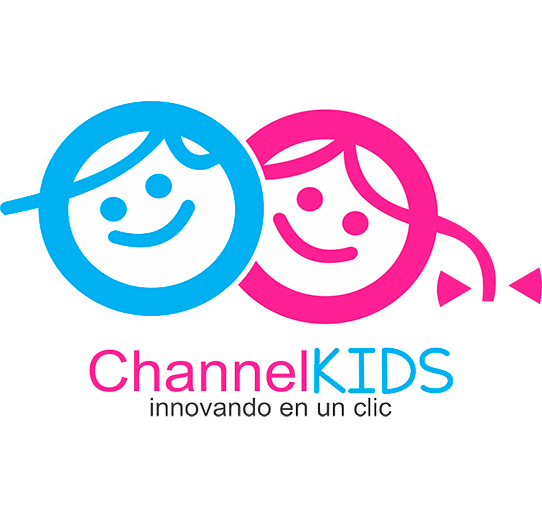 CHANNELKIDS.COMMATERIAMATERIAEspañolGRADO1º SEMANASemana 1 ACTIVIDADES ACTIVIDADES ACTIVIDADES ACTIVIDADES ACTIVIDADES ACTIVIDADES ACTIVIDADESClase 1Escribir en el pizarrón pares de palabras que se escriban igual con la única diferencia de que la primera letra en un caso es mayúscula y en el otro minúscula. Por ejemplo: Luz/ luz; Sol/ sol; Estrella/ estrella. Solicitar a los niños que las observen, las lean y encuentren la diferente en cada par.Explicar a los alumnos que todos los nombres propios se escriben con mayúscula, es decir, los nombres de persona, apellidos y lugares.Escribir en el pizarrón palabras propuestas por los alumnos, las cuales deberán comenzar igual que las escritas en el pizarrón.Indicar a los niños que escriban las palabras en su cuaderno y piensen en una más que deberán escribir de manera autónoma.En parejas, contestar la actividad de la página 146 del libro de texto, consistente en leer algunos nombres propios y escribir palabras que comiencen igual, pero con minúscula.Socializar la actividad con los compañeros del grupo.Realizar una competencia de escritura, consistente en escribir en un minuto el mayor número de palabras que comiencen igual que un ejemplo escrito por el docente en el pizarrón.Escribir en el pizarrón pares de palabras que se escriban igual con la única diferencia de que la primera letra en un caso es mayúscula y en el otro minúscula. Por ejemplo: Luz/ luz; Sol/ sol; Estrella/ estrella. Solicitar a los niños que las observen, las lean y encuentren la diferente en cada par.Explicar a los alumnos que todos los nombres propios se escriben con mayúscula, es decir, los nombres de persona, apellidos y lugares.Escribir en el pizarrón palabras propuestas por los alumnos, las cuales deberán comenzar igual que las escritas en el pizarrón.Indicar a los niños que escriban las palabras en su cuaderno y piensen en una más que deberán escribir de manera autónoma.En parejas, contestar la actividad de la página 146 del libro de texto, consistente en leer algunos nombres propios y escribir palabras que comiencen igual, pero con minúscula.Socializar la actividad con los compañeros del grupo.Realizar una competencia de escritura, consistente en escribir en un minuto el mayor número de palabras que comiencen igual que un ejemplo escrito por el docente en el pizarrón.Escribir en el pizarrón pares de palabras que se escriban igual con la única diferencia de que la primera letra en un caso es mayúscula y en el otro minúscula. Por ejemplo: Luz/ luz; Sol/ sol; Estrella/ estrella. Solicitar a los niños que las observen, las lean y encuentren la diferente en cada par.Explicar a los alumnos que todos los nombres propios se escriben con mayúscula, es decir, los nombres de persona, apellidos y lugares.Escribir en el pizarrón palabras propuestas por los alumnos, las cuales deberán comenzar igual que las escritas en el pizarrón.Indicar a los niños que escriban las palabras en su cuaderno y piensen en una más que deberán escribir de manera autónoma.En parejas, contestar la actividad de la página 146 del libro de texto, consistente en leer algunos nombres propios y escribir palabras que comiencen igual, pero con minúscula.Socializar la actividad con los compañeros del grupo.Realizar una competencia de escritura, consistente en escribir en un minuto el mayor número de palabras que comiencen igual que un ejemplo escrito por el docente en el pizarrón.Escribir en el pizarrón pares de palabras que se escriban igual con la única diferencia de que la primera letra en un caso es mayúscula y en el otro minúscula. Por ejemplo: Luz/ luz; Sol/ sol; Estrella/ estrella. Solicitar a los niños que las observen, las lean y encuentren la diferente en cada par.Explicar a los alumnos que todos los nombres propios se escriben con mayúscula, es decir, los nombres de persona, apellidos y lugares.Escribir en el pizarrón palabras propuestas por los alumnos, las cuales deberán comenzar igual que las escritas en el pizarrón.Indicar a los niños que escriban las palabras en su cuaderno y piensen en una más que deberán escribir de manera autónoma.En parejas, contestar la actividad de la página 146 del libro de texto, consistente en leer algunos nombres propios y escribir palabras que comiencen igual, pero con minúscula.Socializar la actividad con los compañeros del grupo.Realizar una competencia de escritura, consistente en escribir en un minuto el mayor número de palabras que comiencen igual que un ejemplo escrito por el docente en el pizarrón.Escribir en el pizarrón pares de palabras que se escriban igual con la única diferencia de que la primera letra en un caso es mayúscula y en el otro minúscula. Por ejemplo: Luz/ luz; Sol/ sol; Estrella/ estrella. Solicitar a los niños que las observen, las lean y encuentren la diferente en cada par.Explicar a los alumnos que todos los nombres propios se escriben con mayúscula, es decir, los nombres de persona, apellidos y lugares.Escribir en el pizarrón palabras propuestas por los alumnos, las cuales deberán comenzar igual que las escritas en el pizarrón.Indicar a los niños que escriban las palabras en su cuaderno y piensen en una más que deberán escribir de manera autónoma.En parejas, contestar la actividad de la página 146 del libro de texto, consistente en leer algunos nombres propios y escribir palabras que comiencen igual, pero con minúscula.Socializar la actividad con los compañeros del grupo.Realizar una competencia de escritura, consistente en escribir en un minuto el mayor número de palabras que comiencen igual que un ejemplo escrito por el docente en el pizarrón.Escribir en el pizarrón pares de palabras que se escriban igual con la única diferencia de que la primera letra en un caso es mayúscula y en el otro minúscula. Por ejemplo: Luz/ luz; Sol/ sol; Estrella/ estrella. Solicitar a los niños que las observen, las lean y encuentren la diferente en cada par.Explicar a los alumnos que todos los nombres propios se escriben con mayúscula, es decir, los nombres de persona, apellidos y lugares.Escribir en el pizarrón palabras propuestas por los alumnos, las cuales deberán comenzar igual que las escritas en el pizarrón.Indicar a los niños que escriban las palabras en su cuaderno y piensen en una más que deberán escribir de manera autónoma.En parejas, contestar la actividad de la página 146 del libro de texto, consistente en leer algunos nombres propios y escribir palabras que comiencen igual, pero con minúscula.Socializar la actividad con los compañeros del grupo.Realizar una competencia de escritura, consistente en escribir en un minuto el mayor número de palabras que comiencen igual que un ejemplo escrito por el docente en el pizarrón.Clase 2Platicar con los niños sobre los cambios que perciben en sí mismos conforme van creciendo. Orientar la actividad con preguntas como: ¿qué te gustaba hacer cuándo eras pequeñito?, ¿a qué jugabas cuando ibas al kínder?, ¿podías hacer lo mismo que puedes hacer ahora?, ¿tu cuerpo ha cambiado?, etc.En el cuaderno, realizar una ilustración donde muestren cómo eran de pequeños en cómo son ahora, posteriormente, escribir enunciados donde expliquen los cambios que han tenido a lo largo del SEMANA.Socializar los dibujos con sus compañeros.En el apartado ¿dónde buscamos?, escribir los nombres de personas de su familia a quiénes puedan entrevistar para conocer mejor cómo eran de pequeños. L.T. Pág. 147.Platicar con los niños sobre los cambios que perciben en sí mismos conforme van creciendo. Orientar la actividad con preguntas como: ¿qué te gustaba hacer cuándo eras pequeñito?, ¿a qué jugabas cuando ibas al kínder?, ¿podías hacer lo mismo que puedes hacer ahora?, ¿tu cuerpo ha cambiado?, etc.En el cuaderno, realizar una ilustración donde muestren cómo eran de pequeños en cómo son ahora, posteriormente, escribir enunciados donde expliquen los cambios que han tenido a lo largo del SEMANA.Socializar los dibujos con sus compañeros.En el apartado ¿dónde buscamos?, escribir los nombres de personas de su familia a quiénes puedan entrevistar para conocer mejor cómo eran de pequeños. L.T. Pág. 147.Platicar con los niños sobre los cambios que perciben en sí mismos conforme van creciendo. Orientar la actividad con preguntas como: ¿qué te gustaba hacer cuándo eras pequeñito?, ¿a qué jugabas cuando ibas al kínder?, ¿podías hacer lo mismo que puedes hacer ahora?, ¿tu cuerpo ha cambiado?, etc.En el cuaderno, realizar una ilustración donde muestren cómo eran de pequeños en cómo son ahora, posteriormente, escribir enunciados donde expliquen los cambios que han tenido a lo largo del SEMANA.Socializar los dibujos con sus compañeros.En el apartado ¿dónde buscamos?, escribir los nombres de personas de su familia a quiénes puedan entrevistar para conocer mejor cómo eran de pequeños. L.T. Pág. 147.Platicar con los niños sobre los cambios que perciben en sí mismos conforme van creciendo. Orientar la actividad con preguntas como: ¿qué te gustaba hacer cuándo eras pequeñito?, ¿a qué jugabas cuando ibas al kínder?, ¿podías hacer lo mismo que puedes hacer ahora?, ¿tu cuerpo ha cambiado?, etc.En el cuaderno, realizar una ilustración donde muestren cómo eran de pequeños en cómo son ahora, posteriormente, escribir enunciados donde expliquen los cambios que han tenido a lo largo del SEMANA.Socializar los dibujos con sus compañeros.En el apartado ¿dónde buscamos?, escribir los nombres de personas de su familia a quiénes puedan entrevistar para conocer mejor cómo eran de pequeños. L.T. Pág. 147.Platicar con los niños sobre los cambios que perciben en sí mismos conforme van creciendo. Orientar la actividad con preguntas como: ¿qué te gustaba hacer cuándo eras pequeñito?, ¿a qué jugabas cuando ibas al kínder?, ¿podías hacer lo mismo que puedes hacer ahora?, ¿tu cuerpo ha cambiado?, etc.En el cuaderno, realizar una ilustración donde muestren cómo eran de pequeños en cómo son ahora, posteriormente, escribir enunciados donde expliquen los cambios que han tenido a lo largo del SEMANA.Socializar los dibujos con sus compañeros.En el apartado ¿dónde buscamos?, escribir los nombres de personas de su familia a quiénes puedan entrevistar para conocer mejor cómo eran de pequeños. L.T. Pág. 147.Platicar con los niños sobre los cambios que perciben en sí mismos conforme van creciendo. Orientar la actividad con preguntas como: ¿qué te gustaba hacer cuándo eras pequeñito?, ¿a qué jugabas cuando ibas al kínder?, ¿podías hacer lo mismo que puedes hacer ahora?, ¿tu cuerpo ha cambiado?, etc.En el cuaderno, realizar una ilustración donde muestren cómo eran de pequeños en cómo son ahora, posteriormente, escribir enunciados donde expliquen los cambios que han tenido a lo largo del SEMANA.Socializar los dibujos con sus compañeros.En el apartado ¿dónde buscamos?, escribir los nombres de personas de su familia a quiénes puedan entrevistar para conocer mejor cómo eran de pequeños. L.T. Pág. 147.Clase 3Platicar con los niños sobre aquello que les gustaría conocer de cuando eran pequeños.Orientar a los alumnos para plantear preguntas con las que puedan obtener la información deseada, después permitirles que ellos mismos planteen otras.Escribir preguntas en su cuaderno para recabar información sobre cómo eran de pequeños.Solicitar que dicten las preguntas al maestro para escribirlas en el pizarrón.Observar las preguntas escritas y corregir, si es que los hubo, errores en la escritura del cuaderno.Comentar en el grupo si con las preguntas planteadas es suficiente o requieren otras para recabar más información, de ser así, anexarlas a las ya escritas.Indicar a los niños que soliciten a quienes entrevisten que les muestren fotografías u objetos que usaban cuando eran pequeños.Platicar con los niños sobre aquello que les gustaría conocer de cuando eran pequeños.Orientar a los alumnos para plantear preguntas con las que puedan obtener la información deseada, después permitirles que ellos mismos planteen otras.Escribir preguntas en su cuaderno para recabar información sobre cómo eran de pequeños.Solicitar que dicten las preguntas al maestro para escribirlas en el pizarrón.Observar las preguntas escritas y corregir, si es que los hubo, errores en la escritura del cuaderno.Comentar en el grupo si con las preguntas planteadas es suficiente o requieren otras para recabar más información, de ser así, anexarlas a las ya escritas.Indicar a los niños que soliciten a quienes entrevisten que les muestren fotografías u objetos que usaban cuando eran pequeños.Platicar con los niños sobre aquello que les gustaría conocer de cuando eran pequeños.Orientar a los alumnos para plantear preguntas con las que puedan obtener la información deseada, después permitirles que ellos mismos planteen otras.Escribir preguntas en su cuaderno para recabar información sobre cómo eran de pequeños.Solicitar que dicten las preguntas al maestro para escribirlas en el pizarrón.Observar las preguntas escritas y corregir, si es que los hubo, errores en la escritura del cuaderno.Comentar en el grupo si con las preguntas planteadas es suficiente o requieren otras para recabar más información, de ser así, anexarlas a las ya escritas.Indicar a los niños que soliciten a quienes entrevisten que les muestren fotografías u objetos que usaban cuando eran pequeños.Platicar con los niños sobre aquello que les gustaría conocer de cuando eran pequeños.Orientar a los alumnos para plantear preguntas con las que puedan obtener la información deseada, después permitirles que ellos mismos planteen otras.Escribir preguntas en su cuaderno para recabar información sobre cómo eran de pequeños.Solicitar que dicten las preguntas al maestro para escribirlas en el pizarrón.Observar las preguntas escritas y corregir, si es que los hubo, errores en la escritura del cuaderno.Comentar en el grupo si con las preguntas planteadas es suficiente o requieren otras para recabar más información, de ser así, anexarlas a las ya escritas.Indicar a los niños que soliciten a quienes entrevisten que les muestren fotografías u objetos que usaban cuando eran pequeños.Platicar con los niños sobre aquello que les gustaría conocer de cuando eran pequeños.Orientar a los alumnos para plantear preguntas con las que puedan obtener la información deseada, después permitirles que ellos mismos planteen otras.Escribir preguntas en su cuaderno para recabar información sobre cómo eran de pequeños.Solicitar que dicten las preguntas al maestro para escribirlas en el pizarrón.Observar las preguntas escritas y corregir, si es que los hubo, errores en la escritura del cuaderno.Comentar en el grupo si con las preguntas planteadas es suficiente o requieren otras para recabar más información, de ser así, anexarlas a las ya escritas.Indicar a los niños que soliciten a quienes entrevisten que les muestren fotografías u objetos que usaban cuando eran pequeños.Platicar con los niños sobre aquello que les gustaría conocer de cuando eran pequeños.Orientar a los alumnos para plantear preguntas con las que puedan obtener la información deseada, después permitirles que ellos mismos planteen otras.Escribir preguntas en su cuaderno para recabar información sobre cómo eran de pequeños.Solicitar que dicten las preguntas al maestro para escribirlas en el pizarrón.Observar las preguntas escritas y corregir, si es que los hubo, errores en la escritura del cuaderno.Comentar en el grupo si con las preguntas planteadas es suficiente o requieren otras para recabar más información, de ser así, anexarlas a las ya escritas.Indicar a los niños que soliciten a quienes entrevisten que les muestren fotografías u objetos que usaban cuando eran pequeños.Clase 4Platicar con los niños sobre los cuentos que han leído anteriormente donde aparecen lobos. Solicitar que mencionen sus características tanto físicas como actitudinales.Leerles el título “Temor de lobito” que aparece en su libro de texto, solicitar que vean la ilustración y realicen inferencias de lo que tratará la historia. L.T. pág. 148.Leer el cuento haciendo pausas en lugares estratégicos para que hagan predicciones.Una vez concluida la lectura, hacer comentarios con base en las siguientes preguntas: ¿quiénes aparecen en el cuento?, ¿qué edad tendrán los personajes?, ¿qué hace el lobito?, ¿por qué?, ¿qué siente?, ¿a qué le tiene miedo?, ¿qué cuentos crees que leyó el autor para escribir “Temor de lobito”?Escribir en su cuaderno por qué creen que el lobito le tiene miedo a los niños.Socializar con sus compañeros lo que escribieron en el cuaderno.Realizar una ilustración alusiva a la historia.Platicar con los niños sobre los cuentos que han leído anteriormente donde aparecen lobos. Solicitar que mencionen sus características tanto físicas como actitudinales.Leerles el título “Temor de lobito” que aparece en su libro de texto, solicitar que vean la ilustración y realicen inferencias de lo que tratará la historia. L.T. pág. 148.Leer el cuento haciendo pausas en lugares estratégicos para que hagan predicciones.Una vez concluida la lectura, hacer comentarios con base en las siguientes preguntas: ¿quiénes aparecen en el cuento?, ¿qué edad tendrán los personajes?, ¿qué hace el lobito?, ¿por qué?, ¿qué siente?, ¿a qué le tiene miedo?, ¿qué cuentos crees que leyó el autor para escribir “Temor de lobito”?Escribir en su cuaderno por qué creen que el lobito le tiene miedo a los niños.Socializar con sus compañeros lo que escribieron en el cuaderno.Realizar una ilustración alusiva a la historia.Platicar con los niños sobre los cuentos que han leído anteriormente donde aparecen lobos. Solicitar que mencionen sus características tanto físicas como actitudinales.Leerles el título “Temor de lobito” que aparece en su libro de texto, solicitar que vean la ilustración y realicen inferencias de lo que tratará la historia. L.T. pág. 148.Leer el cuento haciendo pausas en lugares estratégicos para que hagan predicciones.Una vez concluida la lectura, hacer comentarios con base en las siguientes preguntas: ¿quiénes aparecen en el cuento?, ¿qué edad tendrán los personajes?, ¿qué hace el lobito?, ¿por qué?, ¿qué siente?, ¿a qué le tiene miedo?, ¿qué cuentos crees que leyó el autor para escribir “Temor de lobito”?Escribir en su cuaderno por qué creen que el lobito le tiene miedo a los niños.Socializar con sus compañeros lo que escribieron en el cuaderno.Realizar una ilustración alusiva a la historia.Platicar con los niños sobre los cuentos que han leído anteriormente donde aparecen lobos. Solicitar que mencionen sus características tanto físicas como actitudinales.Leerles el título “Temor de lobito” que aparece en su libro de texto, solicitar que vean la ilustración y realicen inferencias de lo que tratará la historia. L.T. pág. 148.Leer el cuento haciendo pausas en lugares estratégicos para que hagan predicciones.Una vez concluida la lectura, hacer comentarios con base en las siguientes preguntas: ¿quiénes aparecen en el cuento?, ¿qué edad tendrán los personajes?, ¿qué hace el lobito?, ¿por qué?, ¿qué siente?, ¿a qué le tiene miedo?, ¿qué cuentos crees que leyó el autor para escribir “Temor de lobito”?Escribir en su cuaderno por qué creen que el lobito le tiene miedo a los niños.Socializar con sus compañeros lo que escribieron en el cuaderno.Realizar una ilustración alusiva a la historia.Platicar con los niños sobre los cuentos que han leído anteriormente donde aparecen lobos. Solicitar que mencionen sus características tanto físicas como actitudinales.Leerles el título “Temor de lobito” que aparece en su libro de texto, solicitar que vean la ilustración y realicen inferencias de lo que tratará la historia. L.T. pág. 148.Leer el cuento haciendo pausas en lugares estratégicos para que hagan predicciones.Una vez concluida la lectura, hacer comentarios con base en las siguientes preguntas: ¿quiénes aparecen en el cuento?, ¿qué edad tendrán los personajes?, ¿qué hace el lobito?, ¿por qué?, ¿qué siente?, ¿a qué le tiene miedo?, ¿qué cuentos crees que leyó el autor para escribir “Temor de lobito”?Escribir en su cuaderno por qué creen que el lobito le tiene miedo a los niños.Socializar con sus compañeros lo que escribieron en el cuaderno.Realizar una ilustración alusiva a la historia.Platicar con los niños sobre los cuentos que han leído anteriormente donde aparecen lobos. Solicitar que mencionen sus características tanto físicas como actitudinales.Leerles el título “Temor de lobito” que aparece en su libro de texto, solicitar que vean la ilustración y realicen inferencias de lo que tratará la historia. L.T. pág. 148.Leer el cuento haciendo pausas en lugares estratégicos para que hagan predicciones.Una vez concluida la lectura, hacer comentarios con base en las siguientes preguntas: ¿quiénes aparecen en el cuento?, ¿qué edad tendrán los personajes?, ¿qué hace el lobito?, ¿por qué?, ¿qué siente?, ¿a qué le tiene miedo?, ¿qué cuentos crees que leyó el autor para escribir “Temor de lobito”?Escribir en su cuaderno por qué creen que el lobito le tiene miedo a los niños.Socializar con sus compañeros lo que escribieron en el cuaderno.Realizar una ilustración alusiva a la historia.MATERIAMATERIAEspañolGRADO1º SEMANASemana 2 ACTIVIDADES ACTIVIDADES ACTIVIDADES ACTIVIDADES ACTIVIDADES ACTIVIDADES ACTIVIDADESClase 1Retomar la conclusión obtenida en sesiones anteriores: “Los nombres propios inician con mayúscula” y pedir a los niños que pasen al pizarrón a escribir algunos ejemplos.Leer los fragmentos de texto que aparecen en la página 149 del libro de texto y pedir a los niños que identifiquen las palabras que inician con mayúscula y las encierren con un color.Comentar cuáles de las palabras que encerraron son nombres propios y cuáles no.Orientarlos para concluir que, además de los nombres propios, se escriben con mayúscula las palabras al inicio de un texto y después de un punto.Organizados en equipos, leer un fragmento que elijan de su libro de lecturas y buscar en él palabras con mayúscula.Escribirlas en el cuaderno y después socializarlas explicando por qué se escriben con mayúscula.Retomar la conclusión obtenida en sesiones anteriores: “Los nombres propios inician con mayúscula” y pedir a los niños que pasen al pizarrón a escribir algunos ejemplos.Leer los fragmentos de texto que aparecen en la página 149 del libro de texto y pedir a los niños que identifiquen las palabras que inician con mayúscula y las encierren con un color.Comentar cuáles de las palabras que encerraron son nombres propios y cuáles no.Orientarlos para concluir que, además de los nombres propios, se escriben con mayúscula las palabras al inicio de un texto y después de un punto.Organizados en equipos, leer un fragmento que elijan de su libro de lecturas y buscar en él palabras con mayúscula.Escribirlas en el cuaderno y después socializarlas explicando por qué se escriben con mayúscula.Retomar la conclusión obtenida en sesiones anteriores: “Los nombres propios inician con mayúscula” y pedir a los niños que pasen al pizarrón a escribir algunos ejemplos.Leer los fragmentos de texto que aparecen en la página 149 del libro de texto y pedir a los niños que identifiquen las palabras que inician con mayúscula y las encierren con un color.Comentar cuáles de las palabras que encerraron son nombres propios y cuáles no.Orientarlos para concluir que, además de los nombres propios, se escriben con mayúscula las palabras al inicio de un texto y después de un punto.Organizados en equipos, leer un fragmento que elijan de su libro de lecturas y buscar en él palabras con mayúscula.Escribirlas en el cuaderno y después socializarlas explicando por qué se escriben con mayúscula.Retomar la conclusión obtenida en sesiones anteriores: “Los nombres propios inician con mayúscula” y pedir a los niños que pasen al pizarrón a escribir algunos ejemplos.Leer los fragmentos de texto que aparecen en la página 149 del libro de texto y pedir a los niños que identifiquen las palabras que inician con mayúscula y las encierren con un color.Comentar cuáles de las palabras que encerraron son nombres propios y cuáles no.Orientarlos para concluir que, además de los nombres propios, se escriben con mayúscula las palabras al inicio de un texto y después de un punto.Organizados en equipos, leer un fragmento que elijan de su libro de lecturas y buscar en él palabras con mayúscula.Escribirlas en el cuaderno y después socializarlas explicando por qué se escriben con mayúscula.Retomar la conclusión obtenida en sesiones anteriores: “Los nombres propios inician con mayúscula” y pedir a los niños que pasen al pizarrón a escribir algunos ejemplos.Leer los fragmentos de texto que aparecen en la página 149 del libro de texto y pedir a los niños que identifiquen las palabras que inician con mayúscula y las encierren con un color.Comentar cuáles de las palabras que encerraron son nombres propios y cuáles no.Orientarlos para concluir que, además de los nombres propios, se escriben con mayúscula las palabras al inicio de un texto y después de un punto.Organizados en equipos, leer un fragmento que elijan de su libro de lecturas y buscar en él palabras con mayúscula.Escribirlas en el cuaderno y después socializarlas explicando por qué se escriben con mayúscula.Retomar la conclusión obtenida en sesiones anteriores: “Los nombres propios inician con mayúscula” y pedir a los niños que pasen al pizarrón a escribir algunos ejemplos.Leer los fragmentos de texto que aparecen en la página 149 del libro de texto y pedir a los niños que identifiquen las palabras que inician con mayúscula y las encierren con un color.Comentar cuáles de las palabras que encerraron son nombres propios y cuáles no.Orientarlos para concluir que, además de los nombres propios, se escriben con mayúscula las palabras al inicio de un texto y después de un punto.Organizados en equipos, leer un fragmento que elijan de su libro de lecturas y buscar en él palabras con mayúscula.Escribirlas en el cuaderno y después socializarlas explicando por qué se escriben con mayúscula.Clase 2Grupalmente, jugar a “veo, veo”. El docente seleccionará un objeto para que los niños traten de adivinar de qué se trata mediante preguntas sobre sus características. El maestro puede apoyarlos iniciando con algunas características generales como “veo una cosa grande y redonda de color verde”.Explicar a los niños que una descripción consiste en relatar cómo es un objeto o persona mencionando sus características. Mencionar un ejemplo describiendo a un alumno del grupo.Leer las descripciones del libro de texto y contestar las preguntas correspondientes. L.T. págs.150-151.Describir de manera oral a varios alumnos del grupo.Grupalmente, jugar a “veo, veo”. El docente seleccionará un objeto para que los niños traten de adivinar de qué se trata mediante preguntas sobre sus características. El maestro puede apoyarlos iniciando con algunas características generales como “veo una cosa grande y redonda de color verde”.Explicar a los niños que una descripción consiste en relatar cómo es un objeto o persona mencionando sus características. Mencionar un ejemplo describiendo a un alumno del grupo.Leer las descripciones del libro de texto y contestar las preguntas correspondientes. L.T. págs.150-151.Describir de manera oral a varios alumnos del grupo.Grupalmente, jugar a “veo, veo”. El docente seleccionará un objeto para que los niños traten de adivinar de qué se trata mediante preguntas sobre sus características. El maestro puede apoyarlos iniciando con algunas características generales como “veo una cosa grande y redonda de color verde”.Explicar a los niños que una descripción consiste en relatar cómo es un objeto o persona mencionando sus características. Mencionar un ejemplo describiendo a un alumno del grupo.Leer las descripciones del libro de texto y contestar las preguntas correspondientes. L.T. págs.150-151.Describir de manera oral a varios alumnos del grupo.Grupalmente, jugar a “veo, veo”. El docente seleccionará un objeto para que los niños traten de adivinar de qué se trata mediante preguntas sobre sus características. El maestro puede apoyarlos iniciando con algunas características generales como “veo una cosa grande y redonda de color verde”.Explicar a los niños que una descripción consiste en relatar cómo es un objeto o persona mencionando sus características. Mencionar un ejemplo describiendo a un alumno del grupo.Leer las descripciones del libro de texto y contestar las preguntas correspondientes. L.T. págs.150-151.Describir de manera oral a varios alumnos del grupo.Grupalmente, jugar a “veo, veo”. El docente seleccionará un objeto para que los niños traten de adivinar de qué se trata mediante preguntas sobre sus características. El maestro puede apoyarlos iniciando con algunas características generales como “veo una cosa grande y redonda de color verde”.Explicar a los niños que una descripción consiste en relatar cómo es un objeto o persona mencionando sus características. Mencionar un ejemplo describiendo a un alumno del grupo.Leer las descripciones del libro de texto y contestar las preguntas correspondientes. L.T. págs.150-151.Describir de manera oral a varios alumnos del grupo.Grupalmente, jugar a “veo, veo”. El docente seleccionará un objeto para que los niños traten de adivinar de qué se trata mediante preguntas sobre sus características. El maestro puede apoyarlos iniciando con algunas características generales como “veo una cosa grande y redonda de color verde”.Explicar a los niños que una descripción consiste en relatar cómo es un objeto o persona mencionando sus características. Mencionar un ejemplo describiendo a un alumno del grupo.Leer las descripciones del libro de texto y contestar las preguntas correspondientes. L.T. págs.150-151.Describir de manera oral a varios alumnos del grupo.Clase 3Entregar a cada alumno una tarjeta con el nombre de un compañero. En parejas, deberán describir a la persona que les tocó hasta que el otro adivine.Pensar en una persona que trabaje en la escuela y escribir su nombre, después describirla oralmente a un compañero para que la dibuje en el libro y trate de adivinar de quién se trata. L.T. pág. 151.Elegir a un compañero para que salga del aula. Los alumnos que queden dentro deberán elegir a alguien más, cuando el compañero de afuera entré, todos deberán mencionar en voz alta características de la persona elegida hasta que adiviné de quién se trata. Repetir la dinámica varias veces.Entregar a cada alumno una tarjeta con el nombre de un compañero. En parejas, deberán describir a la persona que les tocó hasta que el otro adivine.Pensar en una persona que trabaje en la escuela y escribir su nombre, después describirla oralmente a un compañero para que la dibuje en el libro y trate de adivinar de quién se trata. L.T. pág. 151.Elegir a un compañero para que salga del aula. Los alumnos que queden dentro deberán elegir a alguien más, cuando el compañero de afuera entré, todos deberán mencionar en voz alta características de la persona elegida hasta que adiviné de quién se trata. Repetir la dinámica varias veces.Entregar a cada alumno una tarjeta con el nombre de un compañero. En parejas, deberán describir a la persona que les tocó hasta que el otro adivine.Pensar en una persona que trabaje en la escuela y escribir su nombre, después describirla oralmente a un compañero para que la dibuje en el libro y trate de adivinar de quién se trata. L.T. pág. 151.Elegir a un compañero para que salga del aula. Los alumnos que queden dentro deberán elegir a alguien más, cuando el compañero de afuera entré, todos deberán mencionar en voz alta características de la persona elegida hasta que adiviné de quién se trata. Repetir la dinámica varias veces.Entregar a cada alumno una tarjeta con el nombre de un compañero. En parejas, deberán describir a la persona que les tocó hasta que el otro adivine.Pensar en una persona que trabaje en la escuela y escribir su nombre, después describirla oralmente a un compañero para que la dibuje en el libro y trate de adivinar de quién se trata. L.T. pág. 151.Elegir a un compañero para que salga del aula. Los alumnos que queden dentro deberán elegir a alguien más, cuando el compañero de afuera entré, todos deberán mencionar en voz alta características de la persona elegida hasta que adiviné de quién se trata. Repetir la dinámica varias veces.Entregar a cada alumno una tarjeta con el nombre de un compañero. En parejas, deberán describir a la persona que les tocó hasta que el otro adivine.Pensar en una persona que trabaje en la escuela y escribir su nombre, después describirla oralmente a un compañero para que la dibuje en el libro y trate de adivinar de quién se trata. L.T. pág. 151.Elegir a un compañero para que salga del aula. Los alumnos que queden dentro deberán elegir a alguien más, cuando el compañero de afuera entré, todos deberán mencionar en voz alta características de la persona elegida hasta que adiviné de quién se trata. Repetir la dinámica varias veces.Entregar a cada alumno una tarjeta con el nombre de un compañero. En parejas, deberán describir a la persona que les tocó hasta que el otro adivine.Pensar en una persona que trabaje en la escuela y escribir su nombre, después describirla oralmente a un compañero para que la dibuje en el libro y trate de adivinar de quién se trata. L.T. pág. 151.Elegir a un compañero para que salga del aula. Los alumnos que queden dentro deberán elegir a alguien más, cuando el compañero de afuera entré, todos deberán mencionar en voz alta características de la persona elegida hasta que adiviné de quién se trata. Repetir la dinámica varias veces.Clase 4Solicitar a los niños que realicen descripciones orales de objetos del aula, después escribir algunas de sus características en el cuaderno.Repartir a cada niño una tarjeta con el nombre de un compañero, en parejas jugar a “adivina quién es” sin mostrar la tarjeta. Cada niño deberá hacer preguntas para adivinar qué nombre tiene su compañero. Repetir la dinámica cambiando de tarjetas.Dibujar a uno de los compañeros cuyo nombre adivinaron, procurando plasmar muchas de sus características.Solicitar a los niños que realicen descripciones orales de objetos del aula, después escribir algunas de sus características en el cuaderno.Repartir a cada niño una tarjeta con el nombre de un compañero, en parejas jugar a “adivina quién es” sin mostrar la tarjeta. Cada niño deberá hacer preguntas para adivinar qué nombre tiene su compañero. Repetir la dinámica cambiando de tarjetas.Dibujar a uno de los compañeros cuyo nombre adivinaron, procurando plasmar muchas de sus características.Solicitar a los niños que realicen descripciones orales de objetos del aula, después escribir algunas de sus características en el cuaderno.Repartir a cada niño una tarjeta con el nombre de un compañero, en parejas jugar a “adivina quién es” sin mostrar la tarjeta. Cada niño deberá hacer preguntas para adivinar qué nombre tiene su compañero. Repetir la dinámica cambiando de tarjetas.Dibujar a uno de los compañeros cuyo nombre adivinaron, procurando plasmar muchas de sus características.Solicitar a los niños que realicen descripciones orales de objetos del aula, después escribir algunas de sus características en el cuaderno.Repartir a cada niño una tarjeta con el nombre de un compañero, en parejas jugar a “adivina quién es” sin mostrar la tarjeta. Cada niño deberá hacer preguntas para adivinar qué nombre tiene su compañero. Repetir la dinámica cambiando de tarjetas.Dibujar a uno de los compañeros cuyo nombre adivinaron, procurando plasmar muchas de sus características.Solicitar a los niños que realicen descripciones orales de objetos del aula, después escribir algunas de sus características en el cuaderno.Repartir a cada niño una tarjeta con el nombre de un compañero, en parejas jugar a “adivina quién es” sin mostrar la tarjeta. Cada niño deberá hacer preguntas para adivinar qué nombre tiene su compañero. Repetir la dinámica cambiando de tarjetas.Dibujar a uno de los compañeros cuyo nombre adivinaron, procurando plasmar muchas de sus características.Solicitar a los niños que realicen descripciones orales de objetos del aula, después escribir algunas de sus características en el cuaderno.Repartir a cada niño una tarjeta con el nombre de un compañero, en parejas jugar a “adivina quién es” sin mostrar la tarjeta. Cada niño deberá hacer preguntas para adivinar qué nombre tiene su compañero. Repetir la dinámica cambiando de tarjetas.Dibujar a uno de los compañeros cuyo nombre adivinaron, procurando plasmar muchas de sus características.Clase 5 Escribir el título “Muchachita del bosque” en el pizarrón y hacer comentarios con base en las siguientes preguntas: ¿quién será?, ¿conocen alguna niña que haya ido al bosque?, ¿a qué cuento les recuerda?, ¿qué creen que va a pasar en esta historia?Anotar algunas de estas predicciones en el pizarrón.Leer el cuento haciendo pausas en lugares estratégicos para que los alumnos hagan predicciones e inferencias. L.T. pág.152.Comparar si las predicciones que realizaron al principio coinciden con lo que en realidad pasó.Comentar cómo es caperucita en esta versión del cuento y cómo son los lobos.Escribir en el cuaderno algunas características de los personajes.Hacer una ilustración alusiva a la historia.Escribir el título “Muchachita del bosque” en el pizarrón y hacer comentarios con base en las siguientes preguntas: ¿quién será?, ¿conocen alguna niña que haya ido al bosque?, ¿a qué cuento les recuerda?, ¿qué creen que va a pasar en esta historia?Anotar algunas de estas predicciones en el pizarrón.Leer el cuento haciendo pausas en lugares estratégicos para que los alumnos hagan predicciones e inferencias. L.T. pág.152.Comparar si las predicciones que realizaron al principio coinciden con lo que en realidad pasó.Comentar cómo es caperucita en esta versión del cuento y cómo son los lobos.Escribir en el cuaderno algunas características de los personajes.Hacer una ilustración alusiva a la historia.Escribir el título “Muchachita del bosque” en el pizarrón y hacer comentarios con base en las siguientes preguntas: ¿quién será?, ¿conocen alguna niña que haya ido al bosque?, ¿a qué cuento les recuerda?, ¿qué creen que va a pasar en esta historia?Anotar algunas de estas predicciones en el pizarrón.Leer el cuento haciendo pausas en lugares estratégicos para que los alumnos hagan predicciones e inferencias. L.T. pág.152.Comparar si las predicciones que realizaron al principio coinciden con lo que en realidad pasó.Comentar cómo es caperucita en esta versión del cuento y cómo son los lobos.Escribir en el cuaderno algunas características de los personajes.Hacer una ilustración alusiva a la historia.Escribir el título “Muchachita del bosque” en el pizarrón y hacer comentarios con base en las siguientes preguntas: ¿quién será?, ¿conocen alguna niña que haya ido al bosque?, ¿a qué cuento les recuerda?, ¿qué creen que va a pasar en esta historia?Anotar algunas de estas predicciones en el pizarrón.Leer el cuento haciendo pausas en lugares estratégicos para que los alumnos hagan predicciones e inferencias. L.T. pág.152.Comparar si las predicciones que realizaron al principio coinciden con lo que en realidad pasó.Comentar cómo es caperucita en esta versión del cuento y cómo son los lobos.Escribir en el cuaderno algunas características de los personajes.Hacer una ilustración alusiva a la historia.Escribir el título “Muchachita del bosque” en el pizarrón y hacer comentarios con base en las siguientes preguntas: ¿quién será?, ¿conocen alguna niña que haya ido al bosque?, ¿a qué cuento les recuerda?, ¿qué creen que va a pasar en esta historia?Anotar algunas de estas predicciones en el pizarrón.Leer el cuento haciendo pausas en lugares estratégicos para que los alumnos hagan predicciones e inferencias. L.T. pág.152.Comparar si las predicciones que realizaron al principio coinciden con lo que en realidad pasó.Comentar cómo es caperucita en esta versión del cuento y cómo son los lobos.Escribir en el cuaderno algunas características de los personajes.Hacer una ilustración alusiva a la historia.Escribir el título “Muchachita del bosque” en el pizarrón y hacer comentarios con base en las siguientes preguntas: ¿quién será?, ¿conocen alguna niña que haya ido al bosque?, ¿a qué cuento les recuerda?, ¿qué creen que va a pasar en esta historia?Anotar algunas de estas predicciones en el pizarrón.Leer el cuento haciendo pausas en lugares estratégicos para que los alumnos hagan predicciones e inferencias. L.T. pág.152.Comparar si las predicciones que realizaron al principio coinciden con lo que en realidad pasó.Comentar cómo es caperucita en esta versión del cuento y cómo son los lobos.Escribir en el cuaderno algunas características de los personajes.Hacer una ilustración alusiva a la historia.MATERIAMATERIAEspañolGRADO1º SEMANASemana 3 ACTIVIDADES ACTIVIDADES ACTIVIDADES ACTIVIDADES ACTIVIDADES ACTIVIDADES ACTIVIDADESClase 1Mostrar ilustraciones de animales y solicitar voluntarios para pasar a escribir el nombre de cada uno. Una vez escrito, colectivamente determinar si la escritura es correcta.Organizados en equipos, formar los nombres de los animales que aparecen en el libro de texto utilizando el alfabeto recortable 2 del material número 4. L.T. pág. 153.Compartir los nombres formados con otros equipos para determinar si lo hicieron correctamente, de ser necesario corregir errores.Escribir los nombres de los animales en el cuaderno.Utilizando el alfabeto, formar los nombres de otros animales que conozcan.Mostrar ilustraciones de animales y solicitar voluntarios para pasar a escribir el nombre de cada uno. Una vez escrito, colectivamente determinar si la escritura es correcta.Organizados en equipos, formar los nombres de los animales que aparecen en el libro de texto utilizando el alfabeto recortable 2 del material número 4. L.T. pág. 153.Compartir los nombres formados con otros equipos para determinar si lo hicieron correctamente, de ser necesario corregir errores.Escribir los nombres de los animales en el cuaderno.Utilizando el alfabeto, formar los nombres de otros animales que conozcan.Mostrar ilustraciones de animales y solicitar voluntarios para pasar a escribir el nombre de cada uno. Una vez escrito, colectivamente determinar si la escritura es correcta.Organizados en equipos, formar los nombres de los animales que aparecen en el libro de texto utilizando el alfabeto recortable 2 del material número 4. L.T. pág. 153.Compartir los nombres formados con otros equipos para determinar si lo hicieron correctamente, de ser necesario corregir errores.Escribir los nombres de los animales en el cuaderno.Utilizando el alfabeto, formar los nombres de otros animales que conozcan.Mostrar ilustraciones de animales y solicitar voluntarios para pasar a escribir el nombre de cada uno. Una vez escrito, colectivamente determinar si la escritura es correcta.Organizados en equipos, formar los nombres de los animales que aparecen en el libro de texto utilizando el alfabeto recortable 2 del material número 4. L.T. pág. 153.Compartir los nombres formados con otros equipos para determinar si lo hicieron correctamente, de ser necesario corregir errores.Escribir los nombres de los animales en el cuaderno.Utilizando el alfabeto, formar los nombres de otros animales que conozcan.Mostrar ilustraciones de animales y solicitar voluntarios para pasar a escribir el nombre de cada uno. Una vez escrito, colectivamente determinar si la escritura es correcta.Organizados en equipos, formar los nombres de los animales que aparecen en el libro de texto utilizando el alfabeto recortable 2 del material número 4. L.T. pág. 153.Compartir los nombres formados con otros equipos para determinar si lo hicieron correctamente, de ser necesario corregir errores.Escribir los nombres de los animales en el cuaderno.Utilizando el alfabeto, formar los nombres de otros animales que conozcan.Mostrar ilustraciones de animales y solicitar voluntarios para pasar a escribir el nombre de cada uno. Una vez escrito, colectivamente determinar si la escritura es correcta.Organizados en equipos, formar los nombres de los animales que aparecen en el libro de texto utilizando el alfabeto recortable 2 del material número 4. L.T. pág. 153.Compartir los nombres formados con otros equipos para determinar si lo hicieron correctamente, de ser necesario corregir errores.Escribir los nombres de los animales en el cuaderno.Utilizando el alfabeto, formar los nombres de otros animales que conozcan.Clase 2Dialogar con los niños sobre cómo eran de pequeños, basándose en la información que recuperaron con la entrevista. Orientarlos para hacer descripciones de manera oral.Escribir una descripción breve de cómo eran de pequeños, en el apartado correspondiente del libro de texto, tomando como guía las preguntas ahí mostradas y las respuestas a la entrevista que realizaron. L.T. pág. 154.En una hoja, dibujarse cómo eran tomando en cuenta las características mencionadas en la descripción.Jugar a “El cartero”. Los alumnos se colocarán en círculo dejando al maestro al centro; el docente deberá mencionar consignas aludiendo a características de varios alumnos del grupo, por ejemplo: “llegó el cartero con un paquete para todos los niños que tengan el cabello rizado”. En ese momento, los alumnos que posean las características mencionadas deberán cambiarse de lugar, incluido el maestro, quien tratará de ocupar el puesto de uno de los niños desplazados. El alumno que no encuentre lugar deberá quedarse al centro y repetir la dinámica del maestro.Analizar las características físicas enlistadas en la página 155 del libro de texto y señalar cuáles poseen.Realizar una descripción breve de cómo son en la actualidad. L.T. pág. 155.Dibujar en una hoja blanca cómo son en la actualidad y determinar si la ilustración coincide con la descripción. L.T. pág. 155.Dialogar con los niños sobre cómo eran de pequeños, basándose en la información que recuperaron con la entrevista. Orientarlos para hacer descripciones de manera oral.Escribir una descripción breve de cómo eran de pequeños, en el apartado correspondiente del libro de texto, tomando como guía las preguntas ahí mostradas y las respuestas a la entrevista que realizaron. L.T. pág. 154.En una hoja, dibujarse cómo eran tomando en cuenta las características mencionadas en la descripción.Jugar a “El cartero”. Los alumnos se colocarán en círculo dejando al maestro al centro; el docente deberá mencionar consignas aludiendo a características de varios alumnos del grupo, por ejemplo: “llegó el cartero con un paquete para todos los niños que tengan el cabello rizado”. En ese momento, los alumnos que posean las características mencionadas deberán cambiarse de lugar, incluido el maestro, quien tratará de ocupar el puesto de uno de los niños desplazados. El alumno que no encuentre lugar deberá quedarse al centro y repetir la dinámica del maestro.Analizar las características físicas enlistadas en la página 155 del libro de texto y señalar cuáles poseen.Realizar una descripción breve de cómo son en la actualidad. L.T. pág. 155.Dibujar en una hoja blanca cómo son en la actualidad y determinar si la ilustración coincide con la descripción. L.T. pág. 155.Dialogar con los niños sobre cómo eran de pequeños, basándose en la información que recuperaron con la entrevista. Orientarlos para hacer descripciones de manera oral.Escribir una descripción breve de cómo eran de pequeños, en el apartado correspondiente del libro de texto, tomando como guía las preguntas ahí mostradas y las respuestas a la entrevista que realizaron. L.T. pág. 154.En una hoja, dibujarse cómo eran tomando en cuenta las características mencionadas en la descripción.Jugar a “El cartero”. Los alumnos se colocarán en círculo dejando al maestro al centro; el docente deberá mencionar consignas aludiendo a características de varios alumnos del grupo, por ejemplo: “llegó el cartero con un paquete para todos los niños que tengan el cabello rizado”. En ese momento, los alumnos que posean las características mencionadas deberán cambiarse de lugar, incluido el maestro, quien tratará de ocupar el puesto de uno de los niños desplazados. El alumno que no encuentre lugar deberá quedarse al centro y repetir la dinámica del maestro.Analizar las características físicas enlistadas en la página 155 del libro de texto y señalar cuáles poseen.Realizar una descripción breve de cómo son en la actualidad. L.T. pág. 155.Dibujar en una hoja blanca cómo son en la actualidad y determinar si la ilustración coincide con la descripción. L.T. pág. 155.Dialogar con los niños sobre cómo eran de pequeños, basándose en la información que recuperaron con la entrevista. Orientarlos para hacer descripciones de manera oral.Escribir una descripción breve de cómo eran de pequeños, en el apartado correspondiente del libro de texto, tomando como guía las preguntas ahí mostradas y las respuestas a la entrevista que realizaron. L.T. pág. 154.En una hoja, dibujarse cómo eran tomando en cuenta las características mencionadas en la descripción.Jugar a “El cartero”. Los alumnos se colocarán en círculo dejando al maestro al centro; el docente deberá mencionar consignas aludiendo a características de varios alumnos del grupo, por ejemplo: “llegó el cartero con un paquete para todos los niños que tengan el cabello rizado”. En ese momento, los alumnos que posean las características mencionadas deberán cambiarse de lugar, incluido el maestro, quien tratará de ocupar el puesto de uno de los niños desplazados. El alumno que no encuentre lugar deberá quedarse al centro y repetir la dinámica del maestro.Analizar las características físicas enlistadas en la página 155 del libro de texto y señalar cuáles poseen.Realizar una descripción breve de cómo son en la actualidad. L.T. pág. 155.Dibujar en una hoja blanca cómo son en la actualidad y determinar si la ilustración coincide con la descripción. L.T. pág. 155.Dialogar con los niños sobre cómo eran de pequeños, basándose en la información que recuperaron con la entrevista. Orientarlos para hacer descripciones de manera oral.Escribir una descripción breve de cómo eran de pequeños, en el apartado correspondiente del libro de texto, tomando como guía las preguntas ahí mostradas y las respuestas a la entrevista que realizaron. L.T. pág. 154.En una hoja, dibujarse cómo eran tomando en cuenta las características mencionadas en la descripción.Jugar a “El cartero”. Los alumnos se colocarán en círculo dejando al maestro al centro; el docente deberá mencionar consignas aludiendo a características de varios alumnos del grupo, por ejemplo: “llegó el cartero con un paquete para todos los niños que tengan el cabello rizado”. En ese momento, los alumnos que posean las características mencionadas deberán cambiarse de lugar, incluido el maestro, quien tratará de ocupar el puesto de uno de los niños desplazados. El alumno que no encuentre lugar deberá quedarse al centro y repetir la dinámica del maestro.Analizar las características físicas enlistadas en la página 155 del libro de texto y señalar cuáles poseen.Realizar una descripción breve de cómo son en la actualidad. L.T. pág. 155.Dibujar en una hoja blanca cómo son en la actualidad y determinar si la ilustración coincide con la descripción. L.T. pág. 155.Dialogar con los niños sobre cómo eran de pequeños, basándose en la información que recuperaron con la entrevista. Orientarlos para hacer descripciones de manera oral.Escribir una descripción breve de cómo eran de pequeños, en el apartado correspondiente del libro de texto, tomando como guía las preguntas ahí mostradas y las respuestas a la entrevista que realizaron. L.T. pág. 154.En una hoja, dibujarse cómo eran tomando en cuenta las características mencionadas en la descripción.Jugar a “El cartero”. Los alumnos se colocarán en círculo dejando al maestro al centro; el docente deberá mencionar consignas aludiendo a características de varios alumnos del grupo, por ejemplo: “llegó el cartero con un paquete para todos los niños que tengan el cabello rizado”. En ese momento, los alumnos que posean las características mencionadas deberán cambiarse de lugar, incluido el maestro, quien tratará de ocupar el puesto de uno de los niños desplazados. El alumno que no encuentre lugar deberá quedarse al centro y repetir la dinámica del maestro.Analizar las características físicas enlistadas en la página 155 del libro de texto y señalar cuáles poseen.Realizar una descripción breve de cómo son en la actualidad. L.T. pág. 155.Dibujar en una hoja blanca cómo son en la actualidad y determinar si la ilustración coincide con la descripción. L.T. pág. 155.Clase 3Dialogar con los niños sobre momentos importantes que han tenido a lo largo de su vida, mencionando cuándo ocurrieron y cómo eran en ese entonces.Realizar una ilustración de uno de los momentos mencionados, mostrando cómo han cambiado; después hacer una breve descripción escrita de ese momento. L.T. Pág. 156.En el cuaderno hacer un listado de cambios que han percibido en su persona.Dialogar con los niños sobre momentos importantes que han tenido a lo largo de su vida, mencionando cuándo ocurrieron y cómo eran en ese entonces.Realizar una ilustración de uno de los momentos mencionados, mostrando cómo han cambiado; después hacer una breve descripción escrita de ese momento. L.T. Pág. 156.En el cuaderno hacer un listado de cambios que han percibido en su persona.Dialogar con los niños sobre momentos importantes que han tenido a lo largo de su vida, mencionando cuándo ocurrieron y cómo eran en ese entonces.Realizar una ilustración de uno de los momentos mencionados, mostrando cómo han cambiado; después hacer una breve descripción escrita de ese momento. L.T. Pág. 156.En el cuaderno hacer un listado de cambios que han percibido en su persona.Dialogar con los niños sobre momentos importantes que han tenido a lo largo de su vida, mencionando cuándo ocurrieron y cómo eran en ese entonces.Realizar una ilustración de uno de los momentos mencionados, mostrando cómo han cambiado; después hacer una breve descripción escrita de ese momento. L.T. Pág. 156.En el cuaderno hacer un listado de cambios que han percibido en su persona.Dialogar con los niños sobre momentos importantes que han tenido a lo largo de su vida, mencionando cuándo ocurrieron y cómo eran en ese entonces.Realizar una ilustración de uno de los momentos mencionados, mostrando cómo han cambiado; después hacer una breve descripción escrita de ese momento. L.T. Pág. 156.En el cuaderno hacer un listado de cambios que han percibido en su persona.Dialogar con los niños sobre momentos importantes que han tenido a lo largo de su vida, mencionando cuándo ocurrieron y cómo eran en ese entonces.Realizar una ilustración de uno de los momentos mencionados, mostrando cómo han cambiado; después hacer una breve descripción escrita de ese momento. L.T. Pág. 156.En el cuaderno hacer un listado de cambios que han percibido en su persona.Clase 4 Leer el título “Jugando con lobo” y observar la ilustración de la lectura. Dialogar sobre las características que creen que tendrá l lobo del cuento. L.T. Pág. 157.Mediante la técnica de lectura compartida analizar el cuento. Mientras se realiza la lectura, hacer pausas en lugares estratégicos para que los niños hagan predicciones e inferencias. L.T. Pág. 157.Hacer comentarios en torno a las siguientes preguntas: ¿quiénes aparecen en el cuento?, ¿quiénes son los que juegan?, ¿participa lobo en el juego?, ¿qué creen que siente el lobo?, ¿se parece éste a otro cuento donde aparezcan ovejas y lobos?, ¿en qué es diferentes?En el cuaderno, hacer una descripción breve del lobo del cuento.Realizar una ilustración alusiva a la historia y compartirla con sus compañeros.Leer el título “Jugando con lobo” y observar la ilustración de la lectura. Dialogar sobre las características que creen que tendrá l lobo del cuento. L.T. Pág. 157.Mediante la técnica de lectura compartida analizar el cuento. Mientras se realiza la lectura, hacer pausas en lugares estratégicos para que los niños hagan predicciones e inferencias. L.T. Pág. 157.Hacer comentarios en torno a las siguientes preguntas: ¿quiénes aparecen en el cuento?, ¿quiénes son los que juegan?, ¿participa lobo en el juego?, ¿qué creen que siente el lobo?, ¿se parece éste a otro cuento donde aparezcan ovejas y lobos?, ¿en qué es diferentes?En el cuaderno, hacer una descripción breve del lobo del cuento.Realizar una ilustración alusiva a la historia y compartirla con sus compañeros.Leer el título “Jugando con lobo” y observar la ilustración de la lectura. Dialogar sobre las características que creen que tendrá l lobo del cuento. L.T. Pág. 157.Mediante la técnica de lectura compartida analizar el cuento. Mientras se realiza la lectura, hacer pausas en lugares estratégicos para que los niños hagan predicciones e inferencias. L.T. Pág. 157.Hacer comentarios en torno a las siguientes preguntas: ¿quiénes aparecen en el cuento?, ¿quiénes son los que juegan?, ¿participa lobo en el juego?, ¿qué creen que siente el lobo?, ¿se parece éste a otro cuento donde aparezcan ovejas y lobos?, ¿en qué es diferentes?En el cuaderno, hacer una descripción breve del lobo del cuento.Realizar una ilustración alusiva a la historia y compartirla con sus compañeros.Leer el título “Jugando con lobo” y observar la ilustración de la lectura. Dialogar sobre las características que creen que tendrá l lobo del cuento. L.T. Pág. 157.Mediante la técnica de lectura compartida analizar el cuento. Mientras se realiza la lectura, hacer pausas en lugares estratégicos para que los niños hagan predicciones e inferencias. L.T. Pág. 157.Hacer comentarios en torno a las siguientes preguntas: ¿quiénes aparecen en el cuento?, ¿quiénes son los que juegan?, ¿participa lobo en el juego?, ¿qué creen que siente el lobo?, ¿se parece éste a otro cuento donde aparezcan ovejas y lobos?, ¿en qué es diferentes?En el cuaderno, hacer una descripción breve del lobo del cuento.Realizar una ilustración alusiva a la historia y compartirla con sus compañeros.Leer el título “Jugando con lobo” y observar la ilustración de la lectura. Dialogar sobre las características que creen que tendrá l lobo del cuento. L.T. Pág. 157.Mediante la técnica de lectura compartida analizar el cuento. Mientras se realiza la lectura, hacer pausas en lugares estratégicos para que los niños hagan predicciones e inferencias. L.T. Pág. 157.Hacer comentarios en torno a las siguientes preguntas: ¿quiénes aparecen en el cuento?, ¿quiénes son los que juegan?, ¿participa lobo en el juego?, ¿qué creen que siente el lobo?, ¿se parece éste a otro cuento donde aparezcan ovejas y lobos?, ¿en qué es diferentes?En el cuaderno, hacer una descripción breve del lobo del cuento.Realizar una ilustración alusiva a la historia y compartirla con sus compañeros.Leer el título “Jugando con lobo” y observar la ilustración de la lectura. Dialogar sobre las características que creen que tendrá l lobo del cuento. L.T. Pág. 157.Mediante la técnica de lectura compartida analizar el cuento. Mientras se realiza la lectura, hacer pausas en lugares estratégicos para que los niños hagan predicciones e inferencias. L.T. Pág. 157.Hacer comentarios en torno a las siguientes preguntas: ¿quiénes aparecen en el cuento?, ¿quiénes son los que juegan?, ¿participa lobo en el juego?, ¿qué creen que siente el lobo?, ¿se parece éste a otro cuento donde aparezcan ovejas y lobos?, ¿en qué es diferentes?En el cuaderno, hacer una descripción breve del lobo del cuento.Realizar una ilustración alusiva a la historia y compartirla con sus compañeros.MATERIAMATERIAMatemáticasGRADO1º SEMANASemana 1 ACTIVIDADES ACTIVIDADES ACTIVIDADES ACTIVIDADES ACTIVIDADES ACTIVIDADES ACTIVIDADESClase 1Reunir a los alumnos en equipo y proporcionarles fichas de colores con valores de unidades y decenas (azules = unidades; rojas = decenas; amarillas =centenas). El docente deberá mencionar cantidades para que los niños las formen con sus fichas utilizando la propiedad aditiva.Hacer comentarios sobre las siguientes preguntas: ¿cuántas fichas rojas necesito para completar el valor de una amarilla?, ¿con cuántas fichas azules completo el valor de una amarilla?, ¿qué es más, 1 ficha amarilla o 90 azules?, ¿qué es más, una ficha amarilla o diez rojas?Con apoyo del docente, responder entre todos, la actividad 1 de la página 144 del libro de texto, consistente en hacer cálculos con decenas y unidades.Encontrar diferentes maneras de juntar 38 y 87 plantas, utilizando decenas y unidades. L.T. pág. 144.Comentar cómo es posible saber cuántas cajas de 10 se necesitan para juntar diferentes cantidades.Resolver el siguiente problema: Patricia compró 37 plantas y Rocío 53, ¿cuántas juntaron entre las 2? Un paso más, pág. 144.Reunir a los alumnos en equipo y proporcionarles fichas de colores con valores de unidades y decenas (azules = unidades; rojas = decenas; amarillas =centenas). El docente deberá mencionar cantidades para que los niños las formen con sus fichas utilizando la propiedad aditiva.Hacer comentarios sobre las siguientes preguntas: ¿cuántas fichas rojas necesito para completar el valor de una amarilla?, ¿con cuántas fichas azules completo el valor de una amarilla?, ¿qué es más, 1 ficha amarilla o 90 azules?, ¿qué es más, una ficha amarilla o diez rojas?Con apoyo del docente, responder entre todos, la actividad 1 de la página 144 del libro de texto, consistente en hacer cálculos con decenas y unidades.Encontrar diferentes maneras de juntar 38 y 87 plantas, utilizando decenas y unidades. L.T. pág. 144.Comentar cómo es posible saber cuántas cajas de 10 se necesitan para juntar diferentes cantidades.Resolver el siguiente problema: Patricia compró 37 plantas y Rocío 53, ¿cuántas juntaron entre las 2? Un paso más, pág. 144.Reunir a los alumnos en equipo y proporcionarles fichas de colores con valores de unidades y decenas (azules = unidades; rojas = decenas; amarillas =centenas). El docente deberá mencionar cantidades para que los niños las formen con sus fichas utilizando la propiedad aditiva.Hacer comentarios sobre las siguientes preguntas: ¿cuántas fichas rojas necesito para completar el valor de una amarilla?, ¿con cuántas fichas azules completo el valor de una amarilla?, ¿qué es más, 1 ficha amarilla o 90 azules?, ¿qué es más, una ficha amarilla o diez rojas?Con apoyo del docente, responder entre todos, la actividad 1 de la página 144 del libro de texto, consistente en hacer cálculos con decenas y unidades.Encontrar diferentes maneras de juntar 38 y 87 plantas, utilizando decenas y unidades. L.T. pág. 144.Comentar cómo es posible saber cuántas cajas de 10 se necesitan para juntar diferentes cantidades.Resolver el siguiente problema: Patricia compró 37 plantas y Rocío 53, ¿cuántas juntaron entre las 2? Un paso más, pág. 144.Reunir a los alumnos en equipo y proporcionarles fichas de colores con valores de unidades y decenas (azules = unidades; rojas = decenas; amarillas =centenas). El docente deberá mencionar cantidades para que los niños las formen con sus fichas utilizando la propiedad aditiva.Hacer comentarios sobre las siguientes preguntas: ¿cuántas fichas rojas necesito para completar el valor de una amarilla?, ¿con cuántas fichas azules completo el valor de una amarilla?, ¿qué es más, 1 ficha amarilla o 90 azules?, ¿qué es más, una ficha amarilla o diez rojas?Con apoyo del docente, responder entre todos, la actividad 1 de la página 144 del libro de texto, consistente en hacer cálculos con decenas y unidades.Encontrar diferentes maneras de juntar 38 y 87 plantas, utilizando decenas y unidades. L.T. pág. 144.Comentar cómo es posible saber cuántas cajas de 10 se necesitan para juntar diferentes cantidades.Resolver el siguiente problema: Patricia compró 37 plantas y Rocío 53, ¿cuántas juntaron entre las 2? Un paso más, pág. 144.Reunir a los alumnos en equipo y proporcionarles fichas de colores con valores de unidades y decenas (azules = unidades; rojas = decenas; amarillas =centenas). El docente deberá mencionar cantidades para que los niños las formen con sus fichas utilizando la propiedad aditiva.Hacer comentarios sobre las siguientes preguntas: ¿cuántas fichas rojas necesito para completar el valor de una amarilla?, ¿con cuántas fichas azules completo el valor de una amarilla?, ¿qué es más, 1 ficha amarilla o 90 azules?, ¿qué es más, una ficha amarilla o diez rojas?Con apoyo del docente, responder entre todos, la actividad 1 de la página 144 del libro de texto, consistente en hacer cálculos con decenas y unidades.Encontrar diferentes maneras de juntar 38 y 87 plantas, utilizando decenas y unidades. L.T. pág. 144.Comentar cómo es posible saber cuántas cajas de 10 se necesitan para juntar diferentes cantidades.Resolver el siguiente problema: Patricia compró 37 plantas y Rocío 53, ¿cuántas juntaron entre las 2? Un paso más, pág. 144.Reunir a los alumnos en equipo y proporcionarles fichas de colores con valores de unidades y decenas (azules = unidades; rojas = decenas; amarillas =centenas). El docente deberá mencionar cantidades para que los niños las formen con sus fichas utilizando la propiedad aditiva.Hacer comentarios sobre las siguientes preguntas: ¿cuántas fichas rojas necesito para completar el valor de una amarilla?, ¿con cuántas fichas azules completo el valor de una amarilla?, ¿qué es más, 1 ficha amarilla o 90 azules?, ¿qué es más, una ficha amarilla o diez rojas?Con apoyo del docente, responder entre todos, la actividad 1 de la página 144 del libro de texto, consistente en hacer cálculos con decenas y unidades.Encontrar diferentes maneras de juntar 38 y 87 plantas, utilizando decenas y unidades. L.T. pág. 144.Comentar cómo es posible saber cuántas cajas de 10 se necesitan para juntar diferentes cantidades.Resolver el siguiente problema: Patricia compró 37 plantas y Rocío 53, ¿cuántas juntaron entre las 2? Un paso más, pág. 144.Clase 2Escribir en el pizarrón diferentes números, pedir a los niños que digan su nombre en voz alta e identifiquen cuál es el mayor y cuál el menor, posteriormente preguntar cuántas fichas azules (unidades) y rojas (decenas) se necesitan para formar cada uno.Proporcionar a cada niño una caja o bolsa de sorpresas con fichas rojas y azules, equivalentes a los valores ya mencionados. Deberán contarlas, analizar cuántas tienen de cada valor y, de ser posible, la cantidad total de puntos que tienen por todas.Con sus fichas, resolver la actividad de la página 145 del libro de texto.Comentar cuántas fichas azules deben intercambiarse por una roja y realizar este intercambio con sus propias fichas.Reunirse en parejas y analizar cuántas fichas rojas pueden obtener si las intercambias por las azules que tienen entre los 2. Un paso más, pág. 145.Escribir en el pizarrón diferentes números, pedir a los niños que digan su nombre en voz alta e identifiquen cuál es el mayor y cuál el menor, posteriormente preguntar cuántas fichas azules (unidades) y rojas (decenas) se necesitan para formar cada uno.Proporcionar a cada niño una caja o bolsa de sorpresas con fichas rojas y azules, equivalentes a los valores ya mencionados. Deberán contarlas, analizar cuántas tienen de cada valor y, de ser posible, la cantidad total de puntos que tienen por todas.Con sus fichas, resolver la actividad de la página 145 del libro de texto.Comentar cuántas fichas azules deben intercambiarse por una roja y realizar este intercambio con sus propias fichas.Reunirse en parejas y analizar cuántas fichas rojas pueden obtener si las intercambias por las azules que tienen entre los 2. Un paso más, pág. 145.Escribir en el pizarrón diferentes números, pedir a los niños que digan su nombre en voz alta e identifiquen cuál es el mayor y cuál el menor, posteriormente preguntar cuántas fichas azules (unidades) y rojas (decenas) se necesitan para formar cada uno.Proporcionar a cada niño una caja o bolsa de sorpresas con fichas rojas y azules, equivalentes a los valores ya mencionados. Deberán contarlas, analizar cuántas tienen de cada valor y, de ser posible, la cantidad total de puntos que tienen por todas.Con sus fichas, resolver la actividad de la página 145 del libro de texto.Comentar cuántas fichas azules deben intercambiarse por una roja y realizar este intercambio con sus propias fichas.Reunirse en parejas y analizar cuántas fichas rojas pueden obtener si las intercambias por las azules que tienen entre los 2. Un paso más, pág. 145.Escribir en el pizarrón diferentes números, pedir a los niños que digan su nombre en voz alta e identifiquen cuál es el mayor y cuál el menor, posteriormente preguntar cuántas fichas azules (unidades) y rojas (decenas) se necesitan para formar cada uno.Proporcionar a cada niño una caja o bolsa de sorpresas con fichas rojas y azules, equivalentes a los valores ya mencionados. Deberán contarlas, analizar cuántas tienen de cada valor y, de ser posible, la cantidad total de puntos que tienen por todas.Con sus fichas, resolver la actividad de la página 145 del libro de texto.Comentar cuántas fichas azules deben intercambiarse por una roja y realizar este intercambio con sus propias fichas.Reunirse en parejas y analizar cuántas fichas rojas pueden obtener si las intercambias por las azules que tienen entre los 2. Un paso más, pág. 145.Escribir en el pizarrón diferentes números, pedir a los niños que digan su nombre en voz alta e identifiquen cuál es el mayor y cuál el menor, posteriormente preguntar cuántas fichas azules (unidades) y rojas (decenas) se necesitan para formar cada uno.Proporcionar a cada niño una caja o bolsa de sorpresas con fichas rojas y azules, equivalentes a los valores ya mencionados. Deberán contarlas, analizar cuántas tienen de cada valor y, de ser posible, la cantidad total de puntos que tienen por todas.Con sus fichas, resolver la actividad de la página 145 del libro de texto.Comentar cuántas fichas azules deben intercambiarse por una roja y realizar este intercambio con sus propias fichas.Reunirse en parejas y analizar cuántas fichas rojas pueden obtener si las intercambias por las azules que tienen entre los 2. Un paso más, pág. 145.Escribir en el pizarrón diferentes números, pedir a los niños que digan su nombre en voz alta e identifiquen cuál es el mayor y cuál el menor, posteriormente preguntar cuántas fichas azules (unidades) y rojas (decenas) se necesitan para formar cada uno.Proporcionar a cada niño una caja o bolsa de sorpresas con fichas rojas y azules, equivalentes a los valores ya mencionados. Deberán contarlas, analizar cuántas tienen de cada valor y, de ser posible, la cantidad total de puntos que tienen por todas.Con sus fichas, resolver la actividad de la página 145 del libro de texto.Comentar cuántas fichas azules deben intercambiarse por una roja y realizar este intercambio con sus propias fichas.Reunirse en parejas y analizar cuántas fichas rojas pueden obtener si las intercambias por las azules que tienen entre los 2. Un paso más, pág. 145.Clase 3En su cuaderno, realizar un ejercicio consistente en dibujar la cantidad de fichas rojas y azules que necesitan para formar números escritos por el maestro. Por ejemplo:24 = En parejas, resolver las actividades de la lección 3 del libro de texto, donde tendrán que descomponer números en decenas y unidades de diferentes maneras, utilizando las fichas como material de apoyo. L.T. pág. 146.Plantear las siguientes preguntas: ¿qué número se forma con 12 fichas rojas y 23 azules?, ¿cuál con 5 fichas rojas y 34 azules?, ¿qué es más, 7 fichas rojas o 74 azules? Un paso más, pág. 146.En su cuaderno, realizar un ejercicio consistente en dibujar la cantidad de fichas rojas y azules que necesitan para formar números escritos por el maestro. Por ejemplo:24 = En parejas, resolver las actividades de la lección 3 del libro de texto, donde tendrán que descomponer números en decenas y unidades de diferentes maneras, utilizando las fichas como material de apoyo. L.T. pág. 146.Plantear las siguientes preguntas: ¿qué número se forma con 12 fichas rojas y 23 azules?, ¿cuál con 5 fichas rojas y 34 azules?, ¿qué es más, 7 fichas rojas o 74 azules? Un paso más, pág. 146.En su cuaderno, realizar un ejercicio consistente en dibujar la cantidad de fichas rojas y azules que necesitan para formar números escritos por el maestro. Por ejemplo:24 = En parejas, resolver las actividades de la lección 3 del libro de texto, donde tendrán que descomponer números en decenas y unidades de diferentes maneras, utilizando las fichas como material de apoyo. L.T. pág. 146.Plantear las siguientes preguntas: ¿qué número se forma con 12 fichas rojas y 23 azules?, ¿cuál con 5 fichas rojas y 34 azules?, ¿qué es más, 7 fichas rojas o 74 azules? Un paso más, pág. 146.En su cuaderno, realizar un ejercicio consistente en dibujar la cantidad de fichas rojas y azules que necesitan para formar números escritos por el maestro. Por ejemplo:24 = En parejas, resolver las actividades de la lección 3 del libro de texto, donde tendrán que descomponer números en decenas y unidades de diferentes maneras, utilizando las fichas como material de apoyo. L.T. pág. 146.Plantear las siguientes preguntas: ¿qué número se forma con 12 fichas rojas y 23 azules?, ¿cuál con 5 fichas rojas y 34 azules?, ¿qué es más, 7 fichas rojas o 74 azules? Un paso más, pág. 146.En su cuaderno, realizar un ejercicio consistente en dibujar la cantidad de fichas rojas y azules que necesitan para formar números escritos por el maestro. Por ejemplo:24 = En parejas, resolver las actividades de la lección 3 del libro de texto, donde tendrán que descomponer números en decenas y unidades de diferentes maneras, utilizando las fichas como material de apoyo. L.T. pág. 146.Plantear las siguientes preguntas: ¿qué número se forma con 12 fichas rojas y 23 azules?, ¿cuál con 5 fichas rojas y 34 azules?, ¿qué es más, 7 fichas rojas o 74 azules? Un paso más, pág. 146.En su cuaderno, realizar un ejercicio consistente en dibujar la cantidad de fichas rojas y azules que necesitan para formar números escritos por el maestro. Por ejemplo:24 = En parejas, resolver las actividades de la lección 3 del libro de texto, donde tendrán que descomponer números en decenas y unidades de diferentes maneras, utilizando las fichas como material de apoyo. L.T. pág. 146.Plantear las siguientes preguntas: ¿qué número se forma con 12 fichas rojas y 23 azules?, ¿cuál con 5 fichas rojas y 34 azules?, ¿qué es más, 7 fichas rojas o 74 azules? Un paso más, pág. 146.Clase 4Jugar a “¡Vamos a contar!”. Un niño comienza con un número y toca a su compañero, quien deberá decir el número que sigue y así sucesivamente hasta que entre todos logren contar hasta 100. L.T. pág. 147.Repetir la dinámica, pero con diferentes formas de conteo: de 100 hasta 0, de 10 en 10 hasta 100, desde 100 hacia atrás contando de 10 en 10, de 2 en 2, etc.Analizar el tablero con los números hasta 100 y pintar de diferentes colores los resultantes de contar de 10 en 10, de 5 en 5 y de 2 en 2. L.T. Pág. 148.Comentar los patrones que resultaron al colorear el tablero.En el tablero, encontrar el patrón que se forma al contar de 11 en 11. L.T. pág. 148.Analizar las rectas numéricas de la página 149 del libro de texto y escribir en ellas los números faltantes según el patrón establecido en cada una.Socializar los resultados con sus compañeros y explicar cómo los encontraron.Dibujar en el cuaderno cinco rectas numéricas con patrones establecidos y omitiendo algunos números. Intercambiar las rectas con un compañero para completarlas.Socializar las rectas con sus compañeros y comentar cómo encontraron los números faltantes.Jugar a “¡Vamos a contar!”. Un niño comienza con un número y toca a su compañero, quien deberá decir el número que sigue y así sucesivamente hasta que entre todos logren contar hasta 100. L.T. pág. 147.Repetir la dinámica, pero con diferentes formas de conteo: de 100 hasta 0, de 10 en 10 hasta 100, desde 100 hacia atrás contando de 10 en 10, de 2 en 2, etc.Analizar el tablero con los números hasta 100 y pintar de diferentes colores los resultantes de contar de 10 en 10, de 5 en 5 y de 2 en 2. L.T. Pág. 148.Comentar los patrones que resultaron al colorear el tablero.En el tablero, encontrar el patrón que se forma al contar de 11 en 11. L.T. pág. 148.Analizar las rectas numéricas de la página 149 del libro de texto y escribir en ellas los números faltantes según el patrón establecido en cada una.Socializar los resultados con sus compañeros y explicar cómo los encontraron.Dibujar en el cuaderno cinco rectas numéricas con patrones establecidos y omitiendo algunos números. Intercambiar las rectas con un compañero para completarlas.Socializar las rectas con sus compañeros y comentar cómo encontraron los números faltantes.Jugar a “¡Vamos a contar!”. Un niño comienza con un número y toca a su compañero, quien deberá decir el número que sigue y así sucesivamente hasta que entre todos logren contar hasta 100. L.T. pág. 147.Repetir la dinámica, pero con diferentes formas de conteo: de 100 hasta 0, de 10 en 10 hasta 100, desde 100 hacia atrás contando de 10 en 10, de 2 en 2, etc.Analizar el tablero con los números hasta 100 y pintar de diferentes colores los resultantes de contar de 10 en 10, de 5 en 5 y de 2 en 2. L.T. Pág. 148.Comentar los patrones que resultaron al colorear el tablero.En el tablero, encontrar el patrón que se forma al contar de 11 en 11. L.T. pág. 148.Analizar las rectas numéricas de la página 149 del libro de texto y escribir en ellas los números faltantes según el patrón establecido en cada una.Socializar los resultados con sus compañeros y explicar cómo los encontraron.Dibujar en el cuaderno cinco rectas numéricas con patrones establecidos y omitiendo algunos números. Intercambiar las rectas con un compañero para completarlas.Socializar las rectas con sus compañeros y comentar cómo encontraron los números faltantes.Jugar a “¡Vamos a contar!”. Un niño comienza con un número y toca a su compañero, quien deberá decir el número que sigue y así sucesivamente hasta que entre todos logren contar hasta 100. L.T. pág. 147.Repetir la dinámica, pero con diferentes formas de conteo: de 100 hasta 0, de 10 en 10 hasta 100, desde 100 hacia atrás contando de 10 en 10, de 2 en 2, etc.Analizar el tablero con los números hasta 100 y pintar de diferentes colores los resultantes de contar de 10 en 10, de 5 en 5 y de 2 en 2. L.T. Pág. 148.Comentar los patrones que resultaron al colorear el tablero.En el tablero, encontrar el patrón que se forma al contar de 11 en 11. L.T. pág. 148.Analizar las rectas numéricas de la página 149 del libro de texto y escribir en ellas los números faltantes según el patrón establecido en cada una.Socializar los resultados con sus compañeros y explicar cómo los encontraron.Dibujar en el cuaderno cinco rectas numéricas con patrones establecidos y omitiendo algunos números. Intercambiar las rectas con un compañero para completarlas.Socializar las rectas con sus compañeros y comentar cómo encontraron los números faltantes.Jugar a “¡Vamos a contar!”. Un niño comienza con un número y toca a su compañero, quien deberá decir el número que sigue y así sucesivamente hasta que entre todos logren contar hasta 100. L.T. pág. 147.Repetir la dinámica, pero con diferentes formas de conteo: de 100 hasta 0, de 10 en 10 hasta 100, desde 100 hacia atrás contando de 10 en 10, de 2 en 2, etc.Analizar el tablero con los números hasta 100 y pintar de diferentes colores los resultantes de contar de 10 en 10, de 5 en 5 y de 2 en 2. L.T. Pág. 148.Comentar los patrones que resultaron al colorear el tablero.En el tablero, encontrar el patrón que se forma al contar de 11 en 11. L.T. pág. 148.Analizar las rectas numéricas de la página 149 del libro de texto y escribir en ellas los números faltantes según el patrón establecido en cada una.Socializar los resultados con sus compañeros y explicar cómo los encontraron.Dibujar en el cuaderno cinco rectas numéricas con patrones establecidos y omitiendo algunos números. Intercambiar las rectas con un compañero para completarlas.Socializar las rectas con sus compañeros y comentar cómo encontraron los números faltantes.Jugar a “¡Vamos a contar!”. Un niño comienza con un número y toca a su compañero, quien deberá decir el número que sigue y así sucesivamente hasta que entre todos logren contar hasta 100. L.T. pág. 147.Repetir la dinámica, pero con diferentes formas de conteo: de 100 hasta 0, de 10 en 10 hasta 100, desde 100 hacia atrás contando de 10 en 10, de 2 en 2, etc.Analizar el tablero con los números hasta 100 y pintar de diferentes colores los resultantes de contar de 10 en 10, de 5 en 5 y de 2 en 2. L.T. Pág. 148.Comentar los patrones que resultaron al colorear el tablero.En el tablero, encontrar el patrón que se forma al contar de 11 en 11. L.T. pág. 148.Analizar las rectas numéricas de la página 149 del libro de texto y escribir en ellas los números faltantes según el patrón establecido en cada una.Socializar los resultados con sus compañeros y explicar cómo los encontraron.Dibujar en el cuaderno cinco rectas numéricas con patrones establecidos y omitiendo algunos números. Intercambiar las rectas con un compañero para completarlas.Socializar las rectas con sus compañeros y comentar cómo encontraron los números faltantes.MATERIAMATERIAMatemáticasGRADO1º SEMANASemana 2 ACTIVIDADES ACTIVIDADES ACTIVIDADES ACTIVIDADES ACTIVIDADES ACTIVIDADES ACTIVIDADESClase 1Organizar a los alumnos en equipos y proporcionarles tarjetas con los números 10 y 1. Deberán revolverlas y por turnos, tomar una hasta que se hayan agotado. L.T. Pág. 150.Con las tarjetas obtenidas, formar un número.Comparar los números con los otros miembros del equipo y ordenarlos de menor a mayor.Proporcionar diferentes números escritos para que los formen con sus tarjetas. Escribir los números formados en el cuaderno, de menor a mayor. L.T. pág. 150.Plantear el siguiente problema para que lo analicen y resuelvan en equipo: Si un número está formado por 4 tarjetas de 10, y el otro por 10 tarjetas de 10 y 19 tarjetas de 1, ¿cuál es mayor? Un paso más, pág. 150.Plantear situaciones similares para su análisis. Pueden usar las tarjetas como apoyo en su resolución.Organizar a los alumnos en equipos y proporcionarles tarjetas con los números 10 y 1. Deberán revolverlas y por turnos, tomar una hasta que se hayan agotado. L.T. Pág. 150.Con las tarjetas obtenidas, formar un número.Comparar los números con los otros miembros del equipo y ordenarlos de menor a mayor.Proporcionar diferentes números escritos para que los formen con sus tarjetas. Escribir los números formados en el cuaderno, de menor a mayor. L.T. pág. 150.Plantear el siguiente problema para que lo analicen y resuelvan en equipo: Si un número está formado por 4 tarjetas de 10, y el otro por 10 tarjetas de 10 y 19 tarjetas de 1, ¿cuál es mayor? Un paso más, pág. 150.Plantear situaciones similares para su análisis. Pueden usar las tarjetas como apoyo en su resolución.Organizar a los alumnos en equipos y proporcionarles tarjetas con los números 10 y 1. Deberán revolverlas y por turnos, tomar una hasta que se hayan agotado. L.T. Pág. 150.Con las tarjetas obtenidas, formar un número.Comparar los números con los otros miembros del equipo y ordenarlos de menor a mayor.Proporcionar diferentes números escritos para que los formen con sus tarjetas. Escribir los números formados en el cuaderno, de menor a mayor. L.T. pág. 150.Plantear el siguiente problema para que lo analicen y resuelvan en equipo: Si un número está formado por 4 tarjetas de 10, y el otro por 10 tarjetas de 10 y 19 tarjetas de 1, ¿cuál es mayor? Un paso más, pág. 150.Plantear situaciones similares para su análisis. Pueden usar las tarjetas como apoyo en su resolución.Organizar a los alumnos en equipos y proporcionarles tarjetas con los números 10 y 1. Deberán revolverlas y por turnos, tomar una hasta que se hayan agotado. L.T. Pág. 150.Con las tarjetas obtenidas, formar un número.Comparar los números con los otros miembros del equipo y ordenarlos de menor a mayor.Proporcionar diferentes números escritos para que los formen con sus tarjetas. Escribir los números formados en el cuaderno, de menor a mayor. L.T. pág. 150.Plantear el siguiente problema para que lo analicen y resuelvan en equipo: Si un número está formado por 4 tarjetas de 10, y el otro por 10 tarjetas de 10 y 19 tarjetas de 1, ¿cuál es mayor? Un paso más, pág. 150.Plantear situaciones similares para su análisis. Pueden usar las tarjetas como apoyo en su resolución.Organizar a los alumnos en equipos y proporcionarles tarjetas con los números 10 y 1. Deberán revolverlas y por turnos, tomar una hasta que se hayan agotado. L.T. Pág. 150.Con las tarjetas obtenidas, formar un número.Comparar los números con los otros miembros del equipo y ordenarlos de menor a mayor.Proporcionar diferentes números escritos para que los formen con sus tarjetas. Escribir los números formados en el cuaderno, de menor a mayor. L.T. pág. 150.Plantear el siguiente problema para que lo analicen y resuelvan en equipo: Si un número está formado por 4 tarjetas de 10, y el otro por 10 tarjetas de 10 y 19 tarjetas de 1, ¿cuál es mayor? Un paso más, pág. 150.Plantear situaciones similares para su análisis. Pueden usar las tarjetas como apoyo en su resolución.Organizar a los alumnos en equipos y proporcionarles tarjetas con los números 10 y 1. Deberán revolverlas y por turnos, tomar una hasta que se hayan agotado. L.T. Pág. 150.Con las tarjetas obtenidas, formar un número.Comparar los números con los otros miembros del equipo y ordenarlos de menor a mayor.Proporcionar diferentes números escritos para que los formen con sus tarjetas. Escribir los números formados en el cuaderno, de menor a mayor. L.T. pág. 150.Plantear el siguiente problema para que lo analicen y resuelvan en equipo: Si un número está formado por 4 tarjetas de 10, y el otro por 10 tarjetas de 10 y 19 tarjetas de 1, ¿cuál es mayor? Un paso más, pág. 150.Plantear situaciones similares para su análisis. Pueden usar las tarjetas como apoyo en su resolución.Clase 2Organizar a los alumnos en equipo para formar cantidades. Proporcionales tarjetas rojas y azules con diferentes decenas y unidades; por turnos deberán tomar una de cada color y escribir en su cuaderno la cantidad formada. Por ejemplo:Escribir en el cuaderno los números que formaron, ordenándolos del menor al mayor. L.T. pág. 151.Entregar tarjetas con números para que ellos los formen utilizando las tarjetas de decenas y unidades y luego los descompongan. Por ejemplo:58 = 50 + 8Escribir los números en el cuaderno del menor al mayor. L.T. Pág. 151.Comentar cómo saben cuándo un número es mayor que otro.Con tarjetas del 0 al 9, formar diferentes cantidades dictadas por el maestro. Un paso más, pág. 151.Organizar a los alumnos en equipo para formar cantidades. Proporcionales tarjetas rojas y azules con diferentes decenas y unidades; por turnos deberán tomar una de cada color y escribir en su cuaderno la cantidad formada. Por ejemplo:Escribir en el cuaderno los números que formaron, ordenándolos del menor al mayor. L.T. pág. 151.Entregar tarjetas con números para que ellos los formen utilizando las tarjetas de decenas y unidades y luego los descompongan. Por ejemplo:58 = 50 + 8Escribir los números en el cuaderno del menor al mayor. L.T. Pág. 151.Comentar cómo saben cuándo un número es mayor que otro.Con tarjetas del 0 al 9, formar diferentes cantidades dictadas por el maestro. Un paso más, pág. 151.Organizar a los alumnos en equipo para formar cantidades. Proporcionales tarjetas rojas y azules con diferentes decenas y unidades; por turnos deberán tomar una de cada color y escribir en su cuaderno la cantidad formada. Por ejemplo:Escribir en el cuaderno los números que formaron, ordenándolos del menor al mayor. L.T. pág. 151.Entregar tarjetas con números para que ellos los formen utilizando las tarjetas de decenas y unidades y luego los descompongan. Por ejemplo:58 = 50 + 8Escribir los números en el cuaderno del menor al mayor. L.T. Pág. 151.Comentar cómo saben cuándo un número es mayor que otro.Con tarjetas del 0 al 9, formar diferentes cantidades dictadas por el maestro. Un paso más, pág. 151.Organizar a los alumnos en equipo para formar cantidades. Proporcionales tarjetas rojas y azules con diferentes decenas y unidades; por turnos deberán tomar una de cada color y escribir en su cuaderno la cantidad formada. Por ejemplo:Escribir en el cuaderno los números que formaron, ordenándolos del menor al mayor. L.T. pág. 151.Entregar tarjetas con números para que ellos los formen utilizando las tarjetas de decenas y unidades y luego los descompongan. Por ejemplo:58 = 50 + 8Escribir los números en el cuaderno del menor al mayor. L.T. Pág. 151.Comentar cómo saben cuándo un número es mayor que otro.Con tarjetas del 0 al 9, formar diferentes cantidades dictadas por el maestro. Un paso más, pág. 151.Organizar a los alumnos en equipo para formar cantidades. Proporcionales tarjetas rojas y azules con diferentes decenas y unidades; por turnos deberán tomar una de cada color y escribir en su cuaderno la cantidad formada. Por ejemplo:Escribir en el cuaderno los números que formaron, ordenándolos del menor al mayor. L.T. pág. 151.Entregar tarjetas con números para que ellos los formen utilizando las tarjetas de decenas y unidades y luego los descompongan. Por ejemplo:58 = 50 + 8Escribir los números en el cuaderno del menor al mayor. L.T. Pág. 151.Comentar cómo saben cuándo un número es mayor que otro.Con tarjetas del 0 al 9, formar diferentes cantidades dictadas por el maestro. Un paso más, pág. 151.Organizar a los alumnos en equipo para formar cantidades. Proporcionales tarjetas rojas y azules con diferentes decenas y unidades; por turnos deberán tomar una de cada color y escribir en su cuaderno la cantidad formada. Por ejemplo:Escribir en el cuaderno los números que formaron, ordenándolos del menor al mayor. L.T. pág. 151.Entregar tarjetas con números para que ellos los formen utilizando las tarjetas de decenas y unidades y luego los descompongan. Por ejemplo:58 = 50 + 8Escribir los números en el cuaderno del menor al mayor. L.T. Pág. 151.Comentar cómo saben cuándo un número es mayor que otro.Con tarjetas del 0 al 9, formar diferentes cantidades dictadas por el maestro. Un paso más, pág. 151.Clase 3Pegar en el pizarrón dos juegos de tarjetas con los números del 0 al 9. Por turnos, pasar a formar un número mencionado por el docente, el primero en lograrlo ganará un punto.Colocar las tarjetas de decenas con los números hacia arriba. Por turnos, tomar tarjetas hasta completar 4. Posteriormente sumar los puntos, pues ganará quien haya juntado 100. Después de 5 rondas, ganará el jugador con más puntos. L.T. Pág. 152.Jugar de nuevo, pero tomando solamente 2 o 3 tarjetas.Escribir en el cuaderno 10 sumas diferentes cuyo resultado sea 100. Un paso más, pág. 152.Pegar en el pizarrón dos juegos de tarjetas con los números del 0 al 9. Por turnos, pasar a formar un número mencionado por el docente, el primero en lograrlo ganará un punto.Colocar las tarjetas de decenas con los números hacia arriba. Por turnos, tomar tarjetas hasta completar 4. Posteriormente sumar los puntos, pues ganará quien haya juntado 100. Después de 5 rondas, ganará el jugador con más puntos. L.T. Pág. 152.Jugar de nuevo, pero tomando solamente 2 o 3 tarjetas.Escribir en el cuaderno 10 sumas diferentes cuyo resultado sea 100. Un paso más, pág. 152.Pegar en el pizarrón dos juegos de tarjetas con los números del 0 al 9. Por turnos, pasar a formar un número mencionado por el docente, el primero en lograrlo ganará un punto.Colocar las tarjetas de decenas con los números hacia arriba. Por turnos, tomar tarjetas hasta completar 4. Posteriormente sumar los puntos, pues ganará quien haya juntado 100. Después de 5 rondas, ganará el jugador con más puntos. L.T. Pág. 152.Jugar de nuevo, pero tomando solamente 2 o 3 tarjetas.Escribir en el cuaderno 10 sumas diferentes cuyo resultado sea 100. Un paso más, pág. 152.Pegar en el pizarrón dos juegos de tarjetas con los números del 0 al 9. Por turnos, pasar a formar un número mencionado por el docente, el primero en lograrlo ganará un punto.Colocar las tarjetas de decenas con los números hacia arriba. Por turnos, tomar tarjetas hasta completar 4. Posteriormente sumar los puntos, pues ganará quien haya juntado 100. Después de 5 rondas, ganará el jugador con más puntos. L.T. Pág. 152.Jugar de nuevo, pero tomando solamente 2 o 3 tarjetas.Escribir en el cuaderno 10 sumas diferentes cuyo resultado sea 100. Un paso más, pág. 152.Pegar en el pizarrón dos juegos de tarjetas con los números del 0 al 9. Por turnos, pasar a formar un número mencionado por el docente, el primero en lograrlo ganará un punto.Colocar las tarjetas de decenas con los números hacia arriba. Por turnos, tomar tarjetas hasta completar 4. Posteriormente sumar los puntos, pues ganará quien haya juntado 100. Después de 5 rondas, ganará el jugador con más puntos. L.T. Pág. 152.Jugar de nuevo, pero tomando solamente 2 o 3 tarjetas.Escribir en el cuaderno 10 sumas diferentes cuyo resultado sea 100. Un paso más, pág. 152.Pegar en el pizarrón dos juegos de tarjetas con los números del 0 al 9. Por turnos, pasar a formar un número mencionado por el docente, el primero en lograrlo ganará un punto.Colocar las tarjetas de decenas con los números hacia arriba. Por turnos, tomar tarjetas hasta completar 4. Posteriormente sumar los puntos, pues ganará quien haya juntado 100. Después de 5 rondas, ganará el jugador con más puntos. L.T. Pág. 152.Jugar de nuevo, pero tomando solamente 2 o 3 tarjetas.Escribir en el cuaderno 10 sumas diferentes cuyo resultado sea 100. Un paso más, pág. 152.Clase 4En binas, utilizar las tarjetas del 0 al 9 para formar cantidades. Colocarlas con el número hacia abajo y por turnos tomar 2 para formar un número. El reto será calcular cuánto le falta a la cantidad para llegar a la siguiente decena.L.T. pág. 153.Jugar nuevamente pero ahora calculando lo faltante para llegar a 100. L.T. pág. 153.En el cuaderno realizar el siguiente ejercicio de cálculo:Presentar el tablero con los números del 1 al 100 para analizarlo y responder la siguiente pregunta: ¿cuáles son los números entre 1 y 100 a los que les faltan 4 para completar la siguiente decena? Un paso más, pág. 153.En binas, utilizar las tarjetas del 0 al 9 para formar cantidades. Colocarlas con el número hacia abajo y por turnos tomar 2 para formar un número. El reto será calcular cuánto le falta a la cantidad para llegar a la siguiente decena.L.T. pág. 153.Jugar nuevamente pero ahora calculando lo faltante para llegar a 100. L.T. pág. 153.En el cuaderno realizar el siguiente ejercicio de cálculo:Presentar el tablero con los números del 1 al 100 para analizarlo y responder la siguiente pregunta: ¿cuáles son los números entre 1 y 100 a los que les faltan 4 para completar la siguiente decena? Un paso más, pág. 153.En binas, utilizar las tarjetas del 0 al 9 para formar cantidades. Colocarlas con el número hacia abajo y por turnos tomar 2 para formar un número. El reto será calcular cuánto le falta a la cantidad para llegar a la siguiente decena.L.T. pág. 153.Jugar nuevamente pero ahora calculando lo faltante para llegar a 100. L.T. pág. 153.En el cuaderno realizar el siguiente ejercicio de cálculo:Presentar el tablero con los números del 1 al 100 para analizarlo y responder la siguiente pregunta: ¿cuáles son los números entre 1 y 100 a los que les faltan 4 para completar la siguiente decena? Un paso más, pág. 153.En binas, utilizar las tarjetas del 0 al 9 para formar cantidades. Colocarlas con el número hacia abajo y por turnos tomar 2 para formar un número. El reto será calcular cuánto le falta a la cantidad para llegar a la siguiente decena.L.T. pág. 153.Jugar nuevamente pero ahora calculando lo faltante para llegar a 100. L.T. pág. 153.En el cuaderno realizar el siguiente ejercicio de cálculo:Presentar el tablero con los números del 1 al 100 para analizarlo y responder la siguiente pregunta: ¿cuáles son los números entre 1 y 100 a los que les faltan 4 para completar la siguiente decena? Un paso más, pág. 153.En binas, utilizar las tarjetas del 0 al 9 para formar cantidades. Colocarlas con el número hacia abajo y por turnos tomar 2 para formar un número. El reto será calcular cuánto le falta a la cantidad para llegar a la siguiente decena.L.T. pág. 153.Jugar nuevamente pero ahora calculando lo faltante para llegar a 100. L.T. pág. 153.En el cuaderno realizar el siguiente ejercicio de cálculo:Presentar el tablero con los números del 1 al 100 para analizarlo y responder la siguiente pregunta: ¿cuáles son los números entre 1 y 100 a los que les faltan 4 para completar la siguiente decena? Un paso más, pág. 153.En binas, utilizar las tarjetas del 0 al 9 para formar cantidades. Colocarlas con el número hacia abajo y por turnos tomar 2 para formar un número. El reto será calcular cuánto le falta a la cantidad para llegar a la siguiente decena.L.T. pág. 153.Jugar nuevamente pero ahora calculando lo faltante para llegar a 100. L.T. pág. 153.En el cuaderno realizar el siguiente ejercicio de cálculo:Presentar el tablero con los números del 1 al 100 para analizarlo y responder la siguiente pregunta: ¿cuáles son los números entre 1 y 100 a los que les faltan 4 para completar la siguiente decena? Un paso más, pág. 153.Clase 5Jugar a realizar conteos de 10 en 10 de manera ascendente y descendente procurando no cometer errores.Escribir en el cuaderno una numeración de 10 en 10 hasta el 100.Sumar mentalmente pares de decenas.Organizar a los niños en parejas y proporcionarles monedas ficticias de 10$ que deberán contar y guardar cada uno en una bolsa, dejando algunas sueltas para trabajar. Intercambiar la bolsa con el compañero para que quite o agregue la cantidad que elija sin que el dueño de la bolsa vea; después regresar la bolsa para contar la cantidad restante y determinar cuánto agregó o quitó el compañero. L.T. Pág. 164.Resolver las operaciones de suma y resta de decenas que aparecen en la página 164 del libro de texto.Resolver problemas como el siguiente: Alguien quitó 40$ y quedaron 20$ en la bolsa, ¿cuánto dinero había antes?, ¿cómo lo supieron? Un paso más, pág. 164.Jugar a realizar conteos de 10 en 10 de manera ascendente y descendente procurando no cometer errores.Escribir en el cuaderno una numeración de 10 en 10 hasta el 100.Sumar mentalmente pares de decenas.Organizar a los niños en parejas y proporcionarles monedas ficticias de 10$ que deberán contar y guardar cada uno en una bolsa, dejando algunas sueltas para trabajar. Intercambiar la bolsa con el compañero para que quite o agregue la cantidad que elija sin que el dueño de la bolsa vea; después regresar la bolsa para contar la cantidad restante y determinar cuánto agregó o quitó el compañero. L.T. Pág. 164.Resolver las operaciones de suma y resta de decenas que aparecen en la página 164 del libro de texto.Resolver problemas como el siguiente: Alguien quitó 40$ y quedaron 20$ en la bolsa, ¿cuánto dinero había antes?, ¿cómo lo supieron? Un paso más, pág. 164.Jugar a realizar conteos de 10 en 10 de manera ascendente y descendente procurando no cometer errores.Escribir en el cuaderno una numeración de 10 en 10 hasta el 100.Sumar mentalmente pares de decenas.Organizar a los niños en parejas y proporcionarles monedas ficticias de 10$ que deberán contar y guardar cada uno en una bolsa, dejando algunas sueltas para trabajar. Intercambiar la bolsa con el compañero para que quite o agregue la cantidad que elija sin que el dueño de la bolsa vea; después regresar la bolsa para contar la cantidad restante y determinar cuánto agregó o quitó el compañero. L.T. Pág. 164.Resolver las operaciones de suma y resta de decenas que aparecen en la página 164 del libro de texto.Resolver problemas como el siguiente: Alguien quitó 40$ y quedaron 20$ en la bolsa, ¿cuánto dinero había antes?, ¿cómo lo supieron? Un paso más, pág. 164.Jugar a realizar conteos de 10 en 10 de manera ascendente y descendente procurando no cometer errores.Escribir en el cuaderno una numeración de 10 en 10 hasta el 100.Sumar mentalmente pares de decenas.Organizar a los niños en parejas y proporcionarles monedas ficticias de 10$ que deberán contar y guardar cada uno en una bolsa, dejando algunas sueltas para trabajar. Intercambiar la bolsa con el compañero para que quite o agregue la cantidad que elija sin que el dueño de la bolsa vea; después regresar la bolsa para contar la cantidad restante y determinar cuánto agregó o quitó el compañero. L.T. Pág. 164.Resolver las operaciones de suma y resta de decenas que aparecen en la página 164 del libro de texto.Resolver problemas como el siguiente: Alguien quitó 40$ y quedaron 20$ en la bolsa, ¿cuánto dinero había antes?, ¿cómo lo supieron? Un paso más, pág. 164.Jugar a realizar conteos de 10 en 10 de manera ascendente y descendente procurando no cometer errores.Escribir en el cuaderno una numeración de 10 en 10 hasta el 100.Sumar mentalmente pares de decenas.Organizar a los niños en parejas y proporcionarles monedas ficticias de 10$ que deberán contar y guardar cada uno en una bolsa, dejando algunas sueltas para trabajar. Intercambiar la bolsa con el compañero para que quite o agregue la cantidad que elija sin que el dueño de la bolsa vea; después regresar la bolsa para contar la cantidad restante y determinar cuánto agregó o quitó el compañero. L.T. Pág. 164.Resolver las operaciones de suma y resta de decenas que aparecen en la página 164 del libro de texto.Resolver problemas como el siguiente: Alguien quitó 40$ y quedaron 20$ en la bolsa, ¿cuánto dinero había antes?, ¿cómo lo supieron? Un paso más, pág. 164.Jugar a realizar conteos de 10 en 10 de manera ascendente y descendente procurando no cometer errores.Escribir en el cuaderno una numeración de 10 en 10 hasta el 100.Sumar mentalmente pares de decenas.Organizar a los niños en parejas y proporcionarles monedas ficticias de 10$ que deberán contar y guardar cada uno en una bolsa, dejando algunas sueltas para trabajar. Intercambiar la bolsa con el compañero para que quite o agregue la cantidad que elija sin que el dueño de la bolsa vea; después regresar la bolsa para contar la cantidad restante y determinar cuánto agregó o quitó el compañero. L.T. Pág. 164.Resolver las operaciones de suma y resta de decenas que aparecen en la página 164 del libro de texto.Resolver problemas como el siguiente: Alguien quitó 40$ y quedaron 20$ en la bolsa, ¿cuánto dinero había antes?, ¿cómo lo supieron? Un paso más, pág. 164.MATERIAMATERIAMatemáticasGRADO1º SEMANASemana 3 ACTIVIDADES ACTIVIDADES ACTIVIDADES ACTIVIDADES ACTIVIDADES ACTIVIDADES ACTIVIDADESClase 1Presentar a los alumnos diferentes pares de objetos para que anticipen cuál de las dos pesas más.Hacer comentarios sobre cómo es posible calcular el peso de un objeto y qué instrumentos se pueden utilizar.Reunir a los alumnos en equipo y proporcionarles una balanza hecha con ganchos y platos. L.T. pág. 155Repartirles diferentes objetos para que anticipen qué pasará al colocarlos en la balanza.Pesar los objetos formando diferentes pares o grupos y analizar lo que ocurre con la balanza. L.T. pág. 155.Explicar que si un objeto pesa más que otro, la balanza bajará, pero si los platos quedan equilibrados significa que pesan lo mismo.Colocar diferentes objetos en la balanza hasta lograr equilibrarla. Un paso más, pág. 155.Presentar a los alumnos diferentes pares de objetos para que anticipen cuál de las dos pesas más.Hacer comentarios sobre cómo es posible calcular el peso de un objeto y qué instrumentos se pueden utilizar.Reunir a los alumnos en equipo y proporcionarles una balanza hecha con ganchos y platos. L.T. pág. 155Repartirles diferentes objetos para que anticipen qué pasará al colocarlos en la balanza.Pesar los objetos formando diferentes pares o grupos y analizar lo que ocurre con la balanza. L.T. pág. 155.Explicar que si un objeto pesa más que otro, la balanza bajará, pero si los platos quedan equilibrados significa que pesan lo mismo.Colocar diferentes objetos en la balanza hasta lograr equilibrarla. Un paso más, pág. 155.Presentar a los alumnos diferentes pares de objetos para que anticipen cuál de las dos pesas más.Hacer comentarios sobre cómo es posible calcular el peso de un objeto y qué instrumentos se pueden utilizar.Reunir a los alumnos en equipo y proporcionarles una balanza hecha con ganchos y platos. L.T. pág. 155Repartirles diferentes objetos para que anticipen qué pasará al colocarlos en la balanza.Pesar los objetos formando diferentes pares o grupos y analizar lo que ocurre con la balanza. L.T. pág. 155.Explicar que si un objeto pesa más que otro, la balanza bajará, pero si los platos quedan equilibrados significa que pesan lo mismo.Colocar diferentes objetos en la balanza hasta lograr equilibrarla. Un paso más, pág. 155.Presentar a los alumnos diferentes pares de objetos para que anticipen cuál de las dos pesas más.Hacer comentarios sobre cómo es posible calcular el peso de un objeto y qué instrumentos se pueden utilizar.Reunir a los alumnos en equipo y proporcionarles una balanza hecha con ganchos y platos. L.T. pág. 155Repartirles diferentes objetos para que anticipen qué pasará al colocarlos en la balanza.Pesar los objetos formando diferentes pares o grupos y analizar lo que ocurre con la balanza. L.T. pág. 155.Explicar que si un objeto pesa más que otro, la balanza bajará, pero si los platos quedan equilibrados significa que pesan lo mismo.Colocar diferentes objetos en la balanza hasta lograr equilibrarla. Un paso más, pág. 155.Presentar a los alumnos diferentes pares de objetos para que anticipen cuál de las dos pesas más.Hacer comentarios sobre cómo es posible calcular el peso de un objeto y qué instrumentos se pueden utilizar.Reunir a los alumnos en equipo y proporcionarles una balanza hecha con ganchos y platos. L.T. pág. 155Repartirles diferentes objetos para que anticipen qué pasará al colocarlos en la balanza.Pesar los objetos formando diferentes pares o grupos y analizar lo que ocurre con la balanza. L.T. pág. 155.Explicar que si un objeto pesa más que otro, la balanza bajará, pero si los platos quedan equilibrados significa que pesan lo mismo.Colocar diferentes objetos en la balanza hasta lograr equilibrarla. Un paso más, pág. 155.Presentar a los alumnos diferentes pares de objetos para que anticipen cuál de las dos pesas más.Hacer comentarios sobre cómo es posible calcular el peso de un objeto y qué instrumentos se pueden utilizar.Reunir a los alumnos en equipo y proporcionarles una balanza hecha con ganchos y platos. L.T. pág. 155Repartirles diferentes objetos para que anticipen qué pasará al colocarlos en la balanza.Pesar los objetos formando diferentes pares o grupos y analizar lo que ocurre con la balanza. L.T. pág. 155.Explicar que si un objeto pesa más que otro, la balanza bajará, pero si los platos quedan equilibrados significa que pesan lo mismo.Colocar diferentes objetos en la balanza hasta lograr equilibrarla. Un paso más, pág. 155.Clase 2Reunir a los alumnos en equipo y proporcionarles dos cubos, uno pequeño y uno grande, arena y dos bolsas. El reto será llenar las dos bolsas hasta que pesen lo mismo, para lo cual deberán utilizar las balanzas de platos.Una vez logrado, compartir con el grupo el procedimiento que siguieron.Proporcionar 5 bolsas a cada equipo de diferentes pesos (2 de ellas deben pesar lo mismo). Mediante el pesaje deben encontrar cuáles tienen la misma cantidad de arena. L.T. Pág. 156.Buscar equivalencias entre las bolsas, colocando por ejemplo 2 de poco peso con una de mucho peso.Proporcionar dos objetos, uno grande sin mucho peso y uno pequeño pero pesado. Primero orientar a los niños para anticipar qué ocurrirá cuando los coloquen en la balanza, después pesarlos y hacer comentarios al respecto.Reunir a los alumnos en equipo y proporcionarles dos cubos, uno pequeño y uno grande, arena y dos bolsas. El reto será llenar las dos bolsas hasta que pesen lo mismo, para lo cual deberán utilizar las balanzas de platos.Una vez logrado, compartir con el grupo el procedimiento que siguieron.Proporcionar 5 bolsas a cada equipo de diferentes pesos (2 de ellas deben pesar lo mismo). Mediante el pesaje deben encontrar cuáles tienen la misma cantidad de arena. L.T. Pág. 156.Buscar equivalencias entre las bolsas, colocando por ejemplo 2 de poco peso con una de mucho peso.Proporcionar dos objetos, uno grande sin mucho peso y uno pequeño pero pesado. Primero orientar a los niños para anticipar qué ocurrirá cuando los coloquen en la balanza, después pesarlos y hacer comentarios al respecto.Reunir a los alumnos en equipo y proporcionarles dos cubos, uno pequeño y uno grande, arena y dos bolsas. El reto será llenar las dos bolsas hasta que pesen lo mismo, para lo cual deberán utilizar las balanzas de platos.Una vez logrado, compartir con el grupo el procedimiento que siguieron.Proporcionar 5 bolsas a cada equipo de diferentes pesos (2 de ellas deben pesar lo mismo). Mediante el pesaje deben encontrar cuáles tienen la misma cantidad de arena. L.T. Pág. 156.Buscar equivalencias entre las bolsas, colocando por ejemplo 2 de poco peso con una de mucho peso.Proporcionar dos objetos, uno grande sin mucho peso y uno pequeño pero pesado. Primero orientar a los niños para anticipar qué ocurrirá cuando los coloquen en la balanza, después pesarlos y hacer comentarios al respecto.Reunir a los alumnos en equipo y proporcionarles dos cubos, uno pequeño y uno grande, arena y dos bolsas. El reto será llenar las dos bolsas hasta que pesen lo mismo, para lo cual deberán utilizar las balanzas de platos.Una vez logrado, compartir con el grupo el procedimiento que siguieron.Proporcionar 5 bolsas a cada equipo de diferentes pesos (2 de ellas deben pesar lo mismo). Mediante el pesaje deben encontrar cuáles tienen la misma cantidad de arena. L.T. Pág. 156.Buscar equivalencias entre las bolsas, colocando por ejemplo 2 de poco peso con una de mucho peso.Proporcionar dos objetos, uno grande sin mucho peso y uno pequeño pero pesado. Primero orientar a los niños para anticipar qué ocurrirá cuando los coloquen en la balanza, después pesarlos y hacer comentarios al respecto.Reunir a los alumnos en equipo y proporcionarles dos cubos, uno pequeño y uno grande, arena y dos bolsas. El reto será llenar las dos bolsas hasta que pesen lo mismo, para lo cual deberán utilizar las balanzas de platos.Una vez logrado, compartir con el grupo el procedimiento que siguieron.Proporcionar 5 bolsas a cada equipo de diferentes pesos (2 de ellas deben pesar lo mismo). Mediante el pesaje deben encontrar cuáles tienen la misma cantidad de arena. L.T. Pág. 156.Buscar equivalencias entre las bolsas, colocando por ejemplo 2 de poco peso con una de mucho peso.Proporcionar dos objetos, uno grande sin mucho peso y uno pequeño pero pesado. Primero orientar a los niños para anticipar qué ocurrirá cuando los coloquen en la balanza, después pesarlos y hacer comentarios al respecto.Reunir a los alumnos en equipo y proporcionarles dos cubos, uno pequeño y uno grande, arena y dos bolsas. El reto será llenar las dos bolsas hasta que pesen lo mismo, para lo cual deberán utilizar las balanzas de platos.Una vez logrado, compartir con el grupo el procedimiento que siguieron.Proporcionar 5 bolsas a cada equipo de diferentes pesos (2 de ellas deben pesar lo mismo). Mediante el pesaje deben encontrar cuáles tienen la misma cantidad de arena. L.T. Pág. 156.Buscar equivalencias entre las bolsas, colocando por ejemplo 2 de poco peso con una de mucho peso.Proporcionar dos objetos, uno grande sin mucho peso y uno pequeño pero pesado. Primero orientar a los niños para anticipar qué ocurrirá cuando los coloquen en la balanza, después pesarlos y hacer comentarios al respecto.Clase 3Organizar a los alumnos en equipos y entregarles objetos diferentes para que los ordenen del más pesado al más liviano sin utilizar la balanza.Hacer comentarios sobre cómo anticiparon el peso y si utilizaron alguna técnica como sopesarlos.Proporcionarles 5 bolsas con arena y plantearles la consigna de ordenarlas de la más ligera a la más liviana utilizando la balanza. L.T. Pág. 157.Escribir en el cuaderno cómo quedaron ordenadas las bolsas.Dividir el material de la bolsa que pesa menos en dos bolsas y plantear la siguiente pregunta: Si se comparan las dos bolsas con la bolsa que pesa más, ¿hacia dónde se va a inclinar la balanza?, ¿por qué? Un paso más, pág. 157.Organizar a los alumnos en equipos y entregarles objetos diferentes para que los ordenen del más pesado al más liviano sin utilizar la balanza.Hacer comentarios sobre cómo anticiparon el peso y si utilizaron alguna técnica como sopesarlos.Proporcionarles 5 bolsas con arena y plantearles la consigna de ordenarlas de la más ligera a la más liviana utilizando la balanza. L.T. Pág. 157.Escribir en el cuaderno cómo quedaron ordenadas las bolsas.Dividir el material de la bolsa que pesa menos en dos bolsas y plantear la siguiente pregunta: Si se comparan las dos bolsas con la bolsa que pesa más, ¿hacia dónde se va a inclinar la balanza?, ¿por qué? Un paso más, pág. 157.Organizar a los alumnos en equipos y entregarles objetos diferentes para que los ordenen del más pesado al más liviano sin utilizar la balanza.Hacer comentarios sobre cómo anticiparon el peso y si utilizaron alguna técnica como sopesarlos.Proporcionarles 5 bolsas con arena y plantearles la consigna de ordenarlas de la más ligera a la más liviana utilizando la balanza. L.T. Pág. 157.Escribir en el cuaderno cómo quedaron ordenadas las bolsas.Dividir el material de la bolsa que pesa menos en dos bolsas y plantear la siguiente pregunta: Si se comparan las dos bolsas con la bolsa que pesa más, ¿hacia dónde se va a inclinar la balanza?, ¿por qué? Un paso más, pág. 157.Organizar a los alumnos en equipos y entregarles objetos diferentes para que los ordenen del más pesado al más liviano sin utilizar la balanza.Hacer comentarios sobre cómo anticiparon el peso y si utilizaron alguna técnica como sopesarlos.Proporcionarles 5 bolsas con arena y plantearles la consigna de ordenarlas de la más ligera a la más liviana utilizando la balanza. L.T. Pág. 157.Escribir en el cuaderno cómo quedaron ordenadas las bolsas.Dividir el material de la bolsa que pesa menos en dos bolsas y plantear la siguiente pregunta: Si se comparan las dos bolsas con la bolsa que pesa más, ¿hacia dónde se va a inclinar la balanza?, ¿por qué? Un paso más, pág. 157.Organizar a los alumnos en equipos y entregarles objetos diferentes para que los ordenen del más pesado al más liviano sin utilizar la balanza.Hacer comentarios sobre cómo anticiparon el peso y si utilizaron alguna técnica como sopesarlos.Proporcionarles 5 bolsas con arena y plantearles la consigna de ordenarlas de la más ligera a la más liviana utilizando la balanza. L.T. Pág. 157.Escribir en el cuaderno cómo quedaron ordenadas las bolsas.Dividir el material de la bolsa que pesa menos en dos bolsas y plantear la siguiente pregunta: Si se comparan las dos bolsas con la bolsa que pesa más, ¿hacia dónde se va a inclinar la balanza?, ¿por qué? Un paso más, pág. 157.Organizar a los alumnos en equipos y entregarles objetos diferentes para que los ordenen del más pesado al más liviano sin utilizar la balanza.Hacer comentarios sobre cómo anticiparon el peso y si utilizaron alguna técnica como sopesarlos.Proporcionarles 5 bolsas con arena y plantearles la consigna de ordenarlas de la más ligera a la más liviana utilizando la balanza. L.T. Pág. 157.Escribir en el cuaderno cómo quedaron ordenadas las bolsas.Dividir el material de la bolsa que pesa menos en dos bolsas y plantear la siguiente pregunta: Si se comparan las dos bolsas con la bolsa que pesa más, ¿hacia dónde se va a inclinar la balanza?, ¿por qué? Un paso más, pág. 157.Clase 4Buscar en el aula objetos que crean que pesan lo mismo y comprobar sus hipótesis utilizando la balanza.Entregar a cada equipo diferentes objetos. Los niños deberán de llenar diferentes bolsas para que pesen lo mismo que los objetos proporcionados. L.T. Pág. 158.Poner un objeto en cada balanza de la canasta, después sustituirlos por sus bolsas correspondientes y comentar qué fue lo que ocurrió.Repartir en 3 bolsas la tierra que pesa lo mismo que uno de los objetos. Cuestionar a los niños sobre lo que ocurriría si se pesan de un lado las tres bolsas y de otro el objeto. Un paso más, pág. 158.Realizar el pesaje y analizar los resultados.Buscar en el aula objetos que crean que pesan lo mismo y comprobar sus hipótesis utilizando la balanza.Entregar a cada equipo diferentes objetos. Los niños deberán de llenar diferentes bolsas para que pesen lo mismo que los objetos proporcionados. L.T. Pág. 158.Poner un objeto en cada balanza de la canasta, después sustituirlos por sus bolsas correspondientes y comentar qué fue lo que ocurrió.Repartir en 3 bolsas la tierra que pesa lo mismo que uno de los objetos. Cuestionar a los niños sobre lo que ocurriría si se pesan de un lado las tres bolsas y de otro el objeto. Un paso más, pág. 158.Realizar el pesaje y analizar los resultados.Buscar en el aula objetos que crean que pesan lo mismo y comprobar sus hipótesis utilizando la balanza.Entregar a cada equipo diferentes objetos. Los niños deberán de llenar diferentes bolsas para que pesen lo mismo que los objetos proporcionados. L.T. Pág. 158.Poner un objeto en cada balanza de la canasta, después sustituirlos por sus bolsas correspondientes y comentar qué fue lo que ocurrió.Repartir en 3 bolsas la tierra que pesa lo mismo que uno de los objetos. Cuestionar a los niños sobre lo que ocurriría si se pesan de un lado las tres bolsas y de otro el objeto. Un paso más, pág. 158.Realizar el pesaje y analizar los resultados.Buscar en el aula objetos que crean que pesan lo mismo y comprobar sus hipótesis utilizando la balanza.Entregar a cada equipo diferentes objetos. Los niños deberán de llenar diferentes bolsas para que pesen lo mismo que los objetos proporcionados. L.T. Pág. 158.Poner un objeto en cada balanza de la canasta, después sustituirlos por sus bolsas correspondientes y comentar qué fue lo que ocurrió.Repartir en 3 bolsas la tierra que pesa lo mismo que uno de los objetos. Cuestionar a los niños sobre lo que ocurriría si se pesan de un lado las tres bolsas y de otro el objeto. Un paso más, pág. 158.Realizar el pesaje y analizar los resultados.Buscar en el aula objetos que crean que pesan lo mismo y comprobar sus hipótesis utilizando la balanza.Entregar a cada equipo diferentes objetos. Los niños deberán de llenar diferentes bolsas para que pesen lo mismo que los objetos proporcionados. L.T. Pág. 158.Poner un objeto en cada balanza de la canasta, después sustituirlos por sus bolsas correspondientes y comentar qué fue lo que ocurrió.Repartir en 3 bolsas la tierra que pesa lo mismo que uno de los objetos. Cuestionar a los niños sobre lo que ocurriría si se pesan de un lado las tres bolsas y de otro el objeto. Un paso más, pág. 158.Realizar el pesaje y analizar los resultados.Buscar en el aula objetos que crean que pesan lo mismo y comprobar sus hipótesis utilizando la balanza.Entregar a cada equipo diferentes objetos. Los niños deberán de llenar diferentes bolsas para que pesen lo mismo que los objetos proporcionados. L.T. Pág. 158.Poner un objeto en cada balanza de la canasta, después sustituirlos por sus bolsas correspondientes y comentar qué fue lo que ocurrió.Repartir en 3 bolsas la tierra que pesa lo mismo que uno de los objetos. Cuestionar a los niños sobre lo que ocurriría si se pesan de un lado las tres bolsas y de otro el objeto. Un paso más, pág. 158.Realizar el pesaje y analizar los resultados.MATERIAMATERIAConocimiento del MedioGRADO1º SEMANASemana 1 ACTIVIDADES ACTIVIDADES ACTIVIDADES ACTIVIDADES ACTIVIDADES ACTIVIDADES ACTIVIDADESClase 1(1 hora)Observar la imagen de la página 118 del libro de texto donde se representa a un niño que no puede encontrar sus cosas porque su habitación está desordenada.Plantear las preguntas: ¿por qué Jesús no encontraba ni su mochila ni su suéter?, ¿qué debe hacer al respecto?, ¿cómo crees que se sienta por no encontrar sus cosas?Escuchar los comentarios propiciando la reflexión.Observar las imágenes de la página 119 del libro de texto donde aparecen niños cumpliendo con una responsabilidad. Comentar y escribir qué pasaría si no lo hicieran.En una hoja blanca, dibujar las responsabilidades que cada uno tiene en casa.Compartir su dibujo con un compañero.Platicar sobre las responsabilidades que tienen todos los miembros de la familia y por qué es importante cumplirlas.Observar la imagen de la página 118 del libro de texto donde se representa a un niño que no puede encontrar sus cosas porque su habitación está desordenada.Plantear las preguntas: ¿por qué Jesús no encontraba ni su mochila ni su suéter?, ¿qué debe hacer al respecto?, ¿cómo crees que se sienta por no encontrar sus cosas?Escuchar los comentarios propiciando la reflexión.Observar las imágenes de la página 119 del libro de texto donde aparecen niños cumpliendo con una responsabilidad. Comentar y escribir qué pasaría si no lo hicieran.En una hoja blanca, dibujar las responsabilidades que cada uno tiene en casa.Compartir su dibujo con un compañero.Platicar sobre las responsabilidades que tienen todos los miembros de la familia y por qué es importante cumplirlas.Observar la imagen de la página 118 del libro de texto donde se representa a un niño que no puede encontrar sus cosas porque su habitación está desordenada.Plantear las preguntas: ¿por qué Jesús no encontraba ni su mochila ni su suéter?, ¿qué debe hacer al respecto?, ¿cómo crees que se sienta por no encontrar sus cosas?Escuchar los comentarios propiciando la reflexión.Observar las imágenes de la página 119 del libro de texto donde aparecen niños cumpliendo con una responsabilidad. Comentar y escribir qué pasaría si no lo hicieran.En una hoja blanca, dibujar las responsabilidades que cada uno tiene en casa.Compartir su dibujo con un compañero.Platicar sobre las responsabilidades que tienen todos los miembros de la familia y por qué es importante cumplirlas.Observar la imagen de la página 118 del libro de texto donde se representa a un niño que no puede encontrar sus cosas porque su habitación está desordenada.Plantear las preguntas: ¿por qué Jesús no encontraba ni su mochila ni su suéter?, ¿qué debe hacer al respecto?, ¿cómo crees que se sienta por no encontrar sus cosas?Escuchar los comentarios propiciando la reflexión.Observar las imágenes de la página 119 del libro de texto donde aparecen niños cumpliendo con una responsabilidad. Comentar y escribir qué pasaría si no lo hicieran.En una hoja blanca, dibujar las responsabilidades que cada uno tiene en casa.Compartir su dibujo con un compañero.Platicar sobre las responsabilidades que tienen todos los miembros de la familia y por qué es importante cumplirlas.Observar la imagen de la página 118 del libro de texto donde se representa a un niño que no puede encontrar sus cosas porque su habitación está desordenada.Plantear las preguntas: ¿por qué Jesús no encontraba ni su mochila ni su suéter?, ¿qué debe hacer al respecto?, ¿cómo crees que se sienta por no encontrar sus cosas?Escuchar los comentarios propiciando la reflexión.Observar las imágenes de la página 119 del libro de texto donde aparecen niños cumpliendo con una responsabilidad. Comentar y escribir qué pasaría si no lo hicieran.En una hoja blanca, dibujar las responsabilidades que cada uno tiene en casa.Compartir su dibujo con un compañero.Platicar sobre las responsabilidades que tienen todos los miembros de la familia y por qué es importante cumplirlas.Observar la imagen de la página 118 del libro de texto donde se representa a un niño que no puede encontrar sus cosas porque su habitación está desordenada.Plantear las preguntas: ¿por qué Jesús no encontraba ni su mochila ni su suéter?, ¿qué debe hacer al respecto?, ¿cómo crees que se sienta por no encontrar sus cosas?Escuchar los comentarios propiciando la reflexión.Observar las imágenes de la página 119 del libro de texto donde aparecen niños cumpliendo con una responsabilidad. Comentar y escribir qué pasaría si no lo hicieran.En una hoja blanca, dibujar las responsabilidades que cada uno tiene en casa.Compartir su dibujo con un compañero.Platicar sobre las responsabilidades que tienen todos los miembros de la familia y por qué es importante cumplirlas.Clase 2(1 hora)Analizar las ilustraciones de la lección “Convivir en familia” y escribir la responsabilidad que cumple cada integrante. L.T. Pág. 120.Escribir qué hace cada alumno para contribuir con su familia. L.T. Pág. 120.Dialogar sobre los desacuerdos o situaciones difíciles que surgen en la familia y las emociones que les hacen sentir.Escribir qué hacen cuando se presentan esas situaciones y qué acuerdos proponen para solucionarlas. L.T. pág. 121.Leer en voz alta el texto de la página 121 del libro de texto y reflexionar si están de acuerdo con las acciones que se mencionan.*Como tarea, escribir tres acuerdos de convivencia tomados en casa. L.T. pág. 122.Analizar las ilustraciones de la lección “Convivir en familia” y escribir la responsabilidad que cumple cada integrante. L.T. Pág. 120.Escribir qué hace cada alumno para contribuir con su familia. L.T. Pág. 120.Dialogar sobre los desacuerdos o situaciones difíciles que surgen en la familia y las emociones que les hacen sentir.Escribir qué hacen cuando se presentan esas situaciones y qué acuerdos proponen para solucionarlas. L.T. pág. 121.Leer en voz alta el texto de la página 121 del libro de texto y reflexionar si están de acuerdo con las acciones que se mencionan.*Como tarea, escribir tres acuerdos de convivencia tomados en casa. L.T. pág. 122.Analizar las ilustraciones de la lección “Convivir en familia” y escribir la responsabilidad que cumple cada integrante. L.T. Pág. 120.Escribir qué hace cada alumno para contribuir con su familia. L.T. Pág. 120.Dialogar sobre los desacuerdos o situaciones difíciles que surgen en la familia y las emociones que les hacen sentir.Escribir qué hacen cuando se presentan esas situaciones y qué acuerdos proponen para solucionarlas. L.T. pág. 121.Leer en voz alta el texto de la página 121 del libro de texto y reflexionar si están de acuerdo con las acciones que se mencionan.*Como tarea, escribir tres acuerdos de convivencia tomados en casa. L.T. pág. 122.Analizar las ilustraciones de la lección “Convivir en familia” y escribir la responsabilidad que cumple cada integrante. L.T. Pág. 120.Escribir qué hace cada alumno para contribuir con su familia. L.T. Pág. 120.Dialogar sobre los desacuerdos o situaciones difíciles que surgen en la familia y las emociones que les hacen sentir.Escribir qué hacen cuando se presentan esas situaciones y qué acuerdos proponen para solucionarlas. L.T. pág. 121.Leer en voz alta el texto de la página 121 del libro de texto y reflexionar si están de acuerdo con las acciones que se mencionan.*Como tarea, escribir tres acuerdos de convivencia tomados en casa. L.T. pág. 122.Analizar las ilustraciones de la lección “Convivir en familia” y escribir la responsabilidad que cumple cada integrante. L.T. Pág. 120.Escribir qué hace cada alumno para contribuir con su familia. L.T. Pág. 120.Dialogar sobre los desacuerdos o situaciones difíciles que surgen en la familia y las emociones que les hacen sentir.Escribir qué hacen cuando se presentan esas situaciones y qué acuerdos proponen para solucionarlas. L.T. pág. 121.Leer en voz alta el texto de la página 121 del libro de texto y reflexionar si están de acuerdo con las acciones que se mencionan.*Como tarea, escribir tres acuerdos de convivencia tomados en casa. L.T. pág. 122.Analizar las ilustraciones de la lección “Convivir en familia” y escribir la responsabilidad que cumple cada integrante. L.T. Pág. 120.Escribir qué hace cada alumno para contribuir con su familia. L.T. Pág. 120.Dialogar sobre los desacuerdos o situaciones difíciles que surgen en la familia y las emociones que les hacen sentir.Escribir qué hacen cuando se presentan esas situaciones y qué acuerdos proponen para solucionarlas. L.T. pág. 121.Leer en voz alta el texto de la página 121 del libro de texto y reflexionar si están de acuerdo con las acciones que se mencionan.*Como tarea, escribir tres acuerdos de convivencia tomados en casa. L.T. pág. 122.MATERIAMATERIAConocimiento del MedioGRADO1º SEMANASemana 2 ACTIVIDADES ACTIVIDADES ACTIVIDADES ACTIVIDADES ACTIVIDADES ACTIVIDADES ACTIVIDADESClase 1(1 hora)En su cuaderno, escribir e ilustrar los acuerdos que tienen en su familia.Socializarlos y hacer comentarios al respecto.Leer las situaciones presentadas en la lección “Los acuerdos cambian” y comentar qué acuerdos se requieren en cada caso. L.T. pág. 123.Después de escuchar las opiniones, escribirlos en el apartado correspondiente. L.T. pág. 123.Retomando los acuerdos de su casa, reflexionar en qué situaciones podrían cambiarse y por qué.En su cuaderno, escribir e ilustrar los acuerdos que tienen en su familia.Socializarlos y hacer comentarios al respecto.Leer las situaciones presentadas en la lección “Los acuerdos cambian” y comentar qué acuerdos se requieren en cada caso. L.T. pág. 123.Después de escuchar las opiniones, escribirlos en el apartado correspondiente. L.T. pág. 123.Retomando los acuerdos de su casa, reflexionar en qué situaciones podrían cambiarse y por qué.En su cuaderno, escribir e ilustrar los acuerdos que tienen en su familia.Socializarlos y hacer comentarios al respecto.Leer las situaciones presentadas en la lección “Los acuerdos cambian” y comentar qué acuerdos se requieren en cada caso. L.T. pág. 123.Después de escuchar las opiniones, escribirlos en el apartado correspondiente. L.T. pág. 123.Retomando los acuerdos de su casa, reflexionar en qué situaciones podrían cambiarse y por qué.En su cuaderno, escribir e ilustrar los acuerdos que tienen en su familia.Socializarlos y hacer comentarios al respecto.Leer las situaciones presentadas en la lección “Los acuerdos cambian” y comentar qué acuerdos se requieren en cada caso. L.T. pág. 123.Después de escuchar las opiniones, escribirlos en el apartado correspondiente. L.T. pág. 123.Retomando los acuerdos de su casa, reflexionar en qué situaciones podrían cambiarse y por qué.En su cuaderno, escribir e ilustrar los acuerdos que tienen en su familia.Socializarlos y hacer comentarios al respecto.Leer las situaciones presentadas en la lección “Los acuerdos cambian” y comentar qué acuerdos se requieren en cada caso. L.T. pág. 123.Después de escuchar las opiniones, escribirlos en el apartado correspondiente. L.T. pág. 123.Retomando los acuerdos de su casa, reflexionar en qué situaciones podrían cambiarse y por qué.En su cuaderno, escribir e ilustrar los acuerdos que tienen en su familia.Socializarlos y hacer comentarios al respecto.Leer las situaciones presentadas en la lección “Los acuerdos cambian” y comentar qué acuerdos se requieren en cada caso. L.T. pág. 123.Después de escuchar las opiniones, escribirlos en el apartado correspondiente. L.T. pág. 123.Retomando los acuerdos de su casa, reflexionar en qué situaciones podrían cambiarse y por qué.Clase 2(1 hora)Colocar tarjetas en el pizarrón con acuerdos y los beneficios al ser cumplidos. Pegarlas desordenadas para que los niños las relacionen. Por ejemplo:Leer la situación de la página 124 del libro de texto y delimitar qué responsabilidades implica tener una mascota y qué acuerdos se pueden tomar para ello.Observar la imagen de la página 125 del libro de texto y compararla con la de la página 118. Identificar las diferencias y comentar por qué ahora Jesús se siente mejor; además contestar las preguntas relacionadas a los acuerdos que siguió.Analizar la microhistoria desarrollada de la página 118 a la 125 del libro de texto. Identificar cómo colabora el niño en su casa y comentar qué acuerdos debió haber tomado con su familia.Colocar tarjetas en el pizarrón con acuerdos y los beneficios al ser cumplidos. Pegarlas desordenadas para que los niños las relacionen. Por ejemplo:Leer la situación de la página 124 del libro de texto y delimitar qué responsabilidades implica tener una mascota y qué acuerdos se pueden tomar para ello.Observar la imagen de la página 125 del libro de texto y compararla con la de la página 118. Identificar las diferencias y comentar por qué ahora Jesús se siente mejor; además contestar las preguntas relacionadas a los acuerdos que siguió.Analizar la microhistoria desarrollada de la página 118 a la 125 del libro de texto. Identificar cómo colabora el niño en su casa y comentar qué acuerdos debió haber tomado con su familia.Colocar tarjetas en el pizarrón con acuerdos y los beneficios al ser cumplidos. Pegarlas desordenadas para que los niños las relacionen. Por ejemplo:Leer la situación de la página 124 del libro de texto y delimitar qué responsabilidades implica tener una mascota y qué acuerdos se pueden tomar para ello.Observar la imagen de la página 125 del libro de texto y compararla con la de la página 118. Identificar las diferencias y comentar por qué ahora Jesús se siente mejor; además contestar las preguntas relacionadas a los acuerdos que siguió.Analizar la microhistoria desarrollada de la página 118 a la 125 del libro de texto. Identificar cómo colabora el niño en su casa y comentar qué acuerdos debió haber tomado con su familia.Colocar tarjetas en el pizarrón con acuerdos y los beneficios al ser cumplidos. Pegarlas desordenadas para que los niños las relacionen. Por ejemplo:Leer la situación de la página 124 del libro de texto y delimitar qué responsabilidades implica tener una mascota y qué acuerdos se pueden tomar para ello.Observar la imagen de la página 125 del libro de texto y compararla con la de la página 118. Identificar las diferencias y comentar por qué ahora Jesús se siente mejor; además contestar las preguntas relacionadas a los acuerdos que siguió.Analizar la microhistoria desarrollada de la página 118 a la 125 del libro de texto. Identificar cómo colabora el niño en su casa y comentar qué acuerdos debió haber tomado con su familia.Colocar tarjetas en el pizarrón con acuerdos y los beneficios al ser cumplidos. Pegarlas desordenadas para que los niños las relacionen. Por ejemplo:Leer la situación de la página 124 del libro de texto y delimitar qué responsabilidades implica tener una mascota y qué acuerdos se pueden tomar para ello.Observar la imagen de la página 125 del libro de texto y compararla con la de la página 118. Identificar las diferencias y comentar por qué ahora Jesús se siente mejor; además contestar las preguntas relacionadas a los acuerdos que siguió.Analizar la microhistoria desarrollada de la página 118 a la 125 del libro de texto. Identificar cómo colabora el niño en su casa y comentar qué acuerdos debió haber tomado con su familia.Colocar tarjetas en el pizarrón con acuerdos y los beneficios al ser cumplidos. Pegarlas desordenadas para que los niños las relacionen. Por ejemplo:Leer la situación de la página 124 del libro de texto y delimitar qué responsabilidades implica tener una mascota y qué acuerdos se pueden tomar para ello.Observar la imagen de la página 125 del libro de texto y compararla con la de la página 118. Identificar las diferencias y comentar por qué ahora Jesús se siente mejor; además contestar las preguntas relacionadas a los acuerdos que siguió.Analizar la microhistoria desarrollada de la página 118 a la 125 del libro de texto. Identificar cómo colabora el niño en su casa y comentar qué acuerdos debió haber tomado con su familia.MATERIAMATERIAConocimiento del MedioGRADO1º SEMANASemana 3 ACTIVIDADES ACTIVIDADES ACTIVIDADES ACTIVIDADES ACTIVIDADES ACTIVIDADES ACTIVIDADESClase 1(1 hora)Plantear las siguientes situaciones para que los alumnos identifiquen las causas de cada una:Rocío no salió a recreo y tuvo que permanecer en el aula trabajando.Sebastián se quedó sin permiso para salir a jugar con sus amigos porque reprobó el examen de matemáticas.Laura no encuentra sus zapatos en la habitación.El perro de Rubén está triste porque tiene hambre.Jorge tiene sus cuadernos desordenados.Ilustrar algunas reglas que deben seguir en su casa y socializarlas con sus compañeros.Escribir acuerdos que deben seguir para cumplir con las reglas.Entre todos, elaborar una conclusión sobre la importancia de respetar los acuerdos. Escribirla en el pizarrón para que los niños la escriban en su libreta.Plantear las siguientes situaciones para que los alumnos identifiquen las causas de cada una:Rocío no salió a recreo y tuvo que permanecer en el aula trabajando.Sebastián se quedó sin permiso para salir a jugar con sus amigos porque reprobó el examen de matemáticas.Laura no encuentra sus zapatos en la habitación.El perro de Rubén está triste porque tiene hambre.Jorge tiene sus cuadernos desordenados.Ilustrar algunas reglas que deben seguir en su casa y socializarlas con sus compañeros.Escribir acuerdos que deben seguir para cumplir con las reglas.Entre todos, elaborar una conclusión sobre la importancia de respetar los acuerdos. Escribirla en el pizarrón para que los niños la escriban en su libreta.Plantear las siguientes situaciones para que los alumnos identifiquen las causas de cada una:Rocío no salió a recreo y tuvo que permanecer en el aula trabajando.Sebastián se quedó sin permiso para salir a jugar con sus amigos porque reprobó el examen de matemáticas.Laura no encuentra sus zapatos en la habitación.El perro de Rubén está triste porque tiene hambre.Jorge tiene sus cuadernos desordenados.Ilustrar algunas reglas que deben seguir en su casa y socializarlas con sus compañeros.Escribir acuerdos que deben seguir para cumplir con las reglas.Entre todos, elaborar una conclusión sobre la importancia de respetar los acuerdos. Escribirla en el pizarrón para que los niños la escriban en su libreta.Plantear las siguientes situaciones para que los alumnos identifiquen las causas de cada una:Rocío no salió a recreo y tuvo que permanecer en el aula trabajando.Sebastián se quedó sin permiso para salir a jugar con sus amigos porque reprobó el examen de matemáticas.Laura no encuentra sus zapatos en la habitación.El perro de Rubén está triste porque tiene hambre.Jorge tiene sus cuadernos desordenados.Ilustrar algunas reglas que deben seguir en su casa y socializarlas con sus compañeros.Escribir acuerdos que deben seguir para cumplir con las reglas.Entre todos, elaborar una conclusión sobre la importancia de respetar los acuerdos. Escribirla en el pizarrón para que los niños la escriban en su libreta.Plantear las siguientes situaciones para que los alumnos identifiquen las causas de cada una:Rocío no salió a recreo y tuvo que permanecer en el aula trabajando.Sebastián se quedó sin permiso para salir a jugar con sus amigos porque reprobó el examen de matemáticas.Laura no encuentra sus zapatos en la habitación.El perro de Rubén está triste porque tiene hambre.Jorge tiene sus cuadernos desordenados.Ilustrar algunas reglas que deben seguir en su casa y socializarlas con sus compañeros.Escribir acuerdos que deben seguir para cumplir con las reglas.Entre todos, elaborar una conclusión sobre la importancia de respetar los acuerdos. Escribirla en el pizarrón para que los niños la escriban en su libreta.Plantear las siguientes situaciones para que los alumnos identifiquen las causas de cada una:Rocío no salió a recreo y tuvo que permanecer en el aula trabajando.Sebastián se quedó sin permiso para salir a jugar con sus amigos porque reprobó el examen de matemáticas.Laura no encuentra sus zapatos en la habitación.El perro de Rubén está triste porque tiene hambre.Jorge tiene sus cuadernos desordenados.Ilustrar algunas reglas que deben seguir en su casa y socializarlas con sus compañeros.Escribir acuerdos que deben seguir para cumplir con las reglas.Entre todos, elaborar una conclusión sobre la importancia de respetar los acuerdos. Escribirla en el pizarrón para que los niños la escriban en su libreta.Clase 2(1 hora)Comentar qué acuerdos existen en el salón de clases y por qué es importante cumplirlos.Dictar al maestro los acuerdos existentes en el salón, además agregar otros que consideren necesario y escribirlos en el cuaderno de la MATERIA.En equipos, ilustrar en hojas blancas los cuerdos. Después, pegarlos en un lugar visible del aula.Comentar qué acuerdos existen en el salón de clases y por qué es importante cumplirlos.Dictar al maestro los acuerdos existentes en el salón, además agregar otros que consideren necesario y escribirlos en el cuaderno de la MATERIA.En equipos, ilustrar en hojas blancas los cuerdos. Después, pegarlos en un lugar visible del aula.Comentar qué acuerdos existen en el salón de clases y por qué es importante cumplirlos.Dictar al maestro los acuerdos existentes en el salón, además agregar otros que consideren necesario y escribirlos en el cuaderno de la MATERIA.En equipos, ilustrar en hojas blancas los cuerdos. Después, pegarlos en un lugar visible del aula.Comentar qué acuerdos existen en el salón de clases y por qué es importante cumplirlos.Dictar al maestro los acuerdos existentes en el salón, además agregar otros que consideren necesario y escribirlos en el cuaderno de la MATERIA.En equipos, ilustrar en hojas blancas los cuerdos. Después, pegarlos en un lugar visible del aula.Comentar qué acuerdos existen en el salón de clases y por qué es importante cumplirlos.Dictar al maestro los acuerdos existentes en el salón, además agregar otros que consideren necesario y escribirlos en el cuaderno de la MATERIA.En equipos, ilustrar en hojas blancas los cuerdos. Después, pegarlos en un lugar visible del aula.Comentar qué acuerdos existen en el salón de clases y por qué es importante cumplirlos.Dictar al maestro los acuerdos existentes en el salón, además agregar otros que consideren necesario y escribirlos en el cuaderno de la MATERIA.En equipos, ilustrar en hojas blancas los cuerdos. Después, pegarlos en un lugar visible del aula.ÁREAEducación SocioemocionalGRADO1º SEMANASemana 1ACTIVIDADESACTIVIDADESACTIVIDADESACTIVIDADESACTIVIDADESACTIVIDADESSolicitar a los niños que se sienten en posición cuerpo de montaña (cabeza erguida, espalda derecha, cuerpo relajado, manos sobre los muslos, ojos cerrados suavemente). Tocar un instrumento musical y solicitar que cuando dejen de escucharlo levanten la mano y, por turnos, completen la siguiente frase: “Mi animal favorito es…”En una hoja blanca, dibujar a su animal favorito y socializarlo con sus compañeros.Dialogar sobre cómo les gusta ver a estos animales: libres y felices o capturados y tristes.Explicar que existen muchos animales que pueden ser atrapados, como las mariposas, pero que lo mejor es dejarlos en libertad y respetarlos.Jugar a que todos son mariposas, pedirles que se desplacen por diferentes lugares del aula o el patio evitando ser atrapados por un compañero que será el cazador. Si el cazador logra atrapar a una mariposa, ésta le tendrá que decir: “déjame en libertad para volar y los campos alegrar”; al soltarla, la mariposa le expresará su gratitud al cazador.Repetir la dinámica cambiando al niño cazador para que varios sean partícipes.Dialogar en torno a las siguientes preguntas: ¿qué sintieron cuando fueron mariposas atrapadas?, ¿y cuando las liberaron?, ¿qué sintieron cuando les tocó atrapar mariposas y cuando les pidieron que las liberaran?, ¿y cuándo fueron liberados?, ¿por qué es importante dejar a los animales en libertad?Solicitar a los niños que se sienten en posición cuerpo de montaña (cabeza erguida, espalda derecha, cuerpo relajado, manos sobre los muslos, ojos cerrados suavemente). Tocar un instrumento musical y solicitar que cuando dejen de escucharlo levanten la mano y, por turnos, completen la siguiente frase: “Mi animal favorito es…”En una hoja blanca, dibujar a su animal favorito y socializarlo con sus compañeros.Dialogar sobre cómo les gusta ver a estos animales: libres y felices o capturados y tristes.Explicar que existen muchos animales que pueden ser atrapados, como las mariposas, pero que lo mejor es dejarlos en libertad y respetarlos.Jugar a que todos son mariposas, pedirles que se desplacen por diferentes lugares del aula o el patio evitando ser atrapados por un compañero que será el cazador. Si el cazador logra atrapar a una mariposa, ésta le tendrá que decir: “déjame en libertad para volar y los campos alegrar”; al soltarla, la mariposa le expresará su gratitud al cazador.Repetir la dinámica cambiando al niño cazador para que varios sean partícipes.Dialogar en torno a las siguientes preguntas: ¿qué sintieron cuando fueron mariposas atrapadas?, ¿y cuando las liberaron?, ¿qué sintieron cuando les tocó atrapar mariposas y cuando les pidieron que las liberaran?, ¿y cuándo fueron liberados?, ¿por qué es importante dejar a los animales en libertad?Solicitar a los niños que se sienten en posición cuerpo de montaña (cabeza erguida, espalda derecha, cuerpo relajado, manos sobre los muslos, ojos cerrados suavemente). Tocar un instrumento musical y solicitar que cuando dejen de escucharlo levanten la mano y, por turnos, completen la siguiente frase: “Mi animal favorito es…”En una hoja blanca, dibujar a su animal favorito y socializarlo con sus compañeros.Dialogar sobre cómo les gusta ver a estos animales: libres y felices o capturados y tristes.Explicar que existen muchos animales que pueden ser atrapados, como las mariposas, pero que lo mejor es dejarlos en libertad y respetarlos.Jugar a que todos son mariposas, pedirles que se desplacen por diferentes lugares del aula o el patio evitando ser atrapados por un compañero que será el cazador. Si el cazador logra atrapar a una mariposa, ésta le tendrá que decir: “déjame en libertad para volar y los campos alegrar”; al soltarla, la mariposa le expresará su gratitud al cazador.Repetir la dinámica cambiando al niño cazador para que varios sean partícipes.Dialogar en torno a las siguientes preguntas: ¿qué sintieron cuando fueron mariposas atrapadas?, ¿y cuando las liberaron?, ¿qué sintieron cuando les tocó atrapar mariposas y cuando les pidieron que las liberaran?, ¿y cuándo fueron liberados?, ¿por qué es importante dejar a los animales en libertad?Solicitar a los niños que se sienten en posición cuerpo de montaña (cabeza erguida, espalda derecha, cuerpo relajado, manos sobre los muslos, ojos cerrados suavemente). Tocar un instrumento musical y solicitar que cuando dejen de escucharlo levanten la mano y, por turnos, completen la siguiente frase: “Mi animal favorito es…”En una hoja blanca, dibujar a su animal favorito y socializarlo con sus compañeros.Dialogar sobre cómo les gusta ver a estos animales: libres y felices o capturados y tristes.Explicar que existen muchos animales que pueden ser atrapados, como las mariposas, pero que lo mejor es dejarlos en libertad y respetarlos.Jugar a que todos son mariposas, pedirles que se desplacen por diferentes lugares del aula o el patio evitando ser atrapados por un compañero que será el cazador. Si el cazador logra atrapar a una mariposa, ésta le tendrá que decir: “déjame en libertad para volar y los campos alegrar”; al soltarla, la mariposa le expresará su gratitud al cazador.Repetir la dinámica cambiando al niño cazador para que varios sean partícipes.Dialogar en torno a las siguientes preguntas: ¿qué sintieron cuando fueron mariposas atrapadas?, ¿y cuando las liberaron?, ¿qué sintieron cuando les tocó atrapar mariposas y cuando les pidieron que las liberaran?, ¿y cuándo fueron liberados?, ¿por qué es importante dejar a los animales en libertad?Solicitar a los niños que se sienten en posición cuerpo de montaña (cabeza erguida, espalda derecha, cuerpo relajado, manos sobre los muslos, ojos cerrados suavemente). Tocar un instrumento musical y solicitar que cuando dejen de escucharlo levanten la mano y, por turnos, completen la siguiente frase: “Mi animal favorito es…”En una hoja blanca, dibujar a su animal favorito y socializarlo con sus compañeros.Dialogar sobre cómo les gusta ver a estos animales: libres y felices o capturados y tristes.Explicar que existen muchos animales que pueden ser atrapados, como las mariposas, pero que lo mejor es dejarlos en libertad y respetarlos.Jugar a que todos son mariposas, pedirles que se desplacen por diferentes lugares del aula o el patio evitando ser atrapados por un compañero que será el cazador. Si el cazador logra atrapar a una mariposa, ésta le tendrá que decir: “déjame en libertad para volar y los campos alegrar”; al soltarla, la mariposa le expresará su gratitud al cazador.Repetir la dinámica cambiando al niño cazador para que varios sean partícipes.Dialogar en torno a las siguientes preguntas: ¿qué sintieron cuando fueron mariposas atrapadas?, ¿y cuando las liberaron?, ¿qué sintieron cuando les tocó atrapar mariposas y cuando les pidieron que las liberaran?, ¿y cuándo fueron liberados?, ¿por qué es importante dejar a los animales en libertad?Solicitar a los niños que se sienten en posición cuerpo de montaña (cabeza erguida, espalda derecha, cuerpo relajado, manos sobre los muslos, ojos cerrados suavemente). Tocar un instrumento musical y solicitar que cuando dejen de escucharlo levanten la mano y, por turnos, completen la siguiente frase: “Mi animal favorito es…”En una hoja blanca, dibujar a su animal favorito y socializarlo con sus compañeros.Dialogar sobre cómo les gusta ver a estos animales: libres y felices o capturados y tristes.Explicar que existen muchos animales que pueden ser atrapados, como las mariposas, pero que lo mejor es dejarlos en libertad y respetarlos.Jugar a que todos son mariposas, pedirles que se desplacen por diferentes lugares del aula o el patio evitando ser atrapados por un compañero que será el cazador. Si el cazador logra atrapar a una mariposa, ésta le tendrá que decir: “déjame en libertad para volar y los campos alegrar”; al soltarla, la mariposa le expresará su gratitud al cazador.Repetir la dinámica cambiando al niño cazador para que varios sean partícipes.Dialogar en torno a las siguientes preguntas: ¿qué sintieron cuando fueron mariposas atrapadas?, ¿y cuando las liberaron?, ¿qué sintieron cuando les tocó atrapar mariposas y cuando les pidieron que las liberaran?, ¿y cuándo fueron liberados?, ¿por qué es importante dejar a los animales en libertad?ÁREAEducación SocioemocionalGRADO1º SEMANASemana 2ACTIVIDADESACTIVIDADESACTIVIDADESACTIVIDADESACTIVIDADESACTIVIDADESEn su cuaderno, dibujar los animales que hay en el lugar donde viven.Platicar sobre situaciones en que las personas atrapan animales y hacer comentarios sobre si consideran que es lo correcto o no.Pedir a los niños que elijan un animal. En el patio deberán moverse libremente, pero cuando el maestro diga la palabra “enjaulados” deberán colocarse en un espacio pequeño delimitado por el docente y permanecer ahí por el SEMANA que se les indique.De regreso en el aula, comentar cómo se sintieron mientras estuvieron enjaulados.Con ayuda del maestro, escribir en el pizarrón frases sobre la importancia de mantener a los animales en libertad. Copiarlas en el cuaderno y hacer una ilustración alusiva.En su cuaderno, dibujar los animales que hay en el lugar donde viven.Platicar sobre situaciones en que las personas atrapan animales y hacer comentarios sobre si consideran que es lo correcto o no.Pedir a los niños que elijan un animal. En el patio deberán moverse libremente, pero cuando el maestro diga la palabra “enjaulados” deberán colocarse en un espacio pequeño delimitado por el docente y permanecer ahí por el SEMANA que se les indique.De regreso en el aula, comentar cómo se sintieron mientras estuvieron enjaulados.Con ayuda del maestro, escribir en el pizarrón frases sobre la importancia de mantener a los animales en libertad. Copiarlas en el cuaderno y hacer una ilustración alusiva.En su cuaderno, dibujar los animales que hay en el lugar donde viven.Platicar sobre situaciones en que las personas atrapan animales y hacer comentarios sobre si consideran que es lo correcto o no.Pedir a los niños que elijan un animal. En el patio deberán moverse libremente, pero cuando el maestro diga la palabra “enjaulados” deberán colocarse en un espacio pequeño delimitado por el docente y permanecer ahí por el SEMANA que se les indique.De regreso en el aula, comentar cómo se sintieron mientras estuvieron enjaulados.Con ayuda del maestro, escribir en el pizarrón frases sobre la importancia de mantener a los animales en libertad. Copiarlas en el cuaderno y hacer una ilustración alusiva.En su cuaderno, dibujar los animales que hay en el lugar donde viven.Platicar sobre situaciones en que las personas atrapan animales y hacer comentarios sobre si consideran que es lo correcto o no.Pedir a los niños que elijan un animal. En el patio deberán moverse libremente, pero cuando el maestro diga la palabra “enjaulados” deberán colocarse en un espacio pequeño delimitado por el docente y permanecer ahí por el SEMANA que se les indique.De regreso en el aula, comentar cómo se sintieron mientras estuvieron enjaulados.Con ayuda del maestro, escribir en el pizarrón frases sobre la importancia de mantener a los animales en libertad. Copiarlas en el cuaderno y hacer una ilustración alusiva.En su cuaderno, dibujar los animales que hay en el lugar donde viven.Platicar sobre situaciones en que las personas atrapan animales y hacer comentarios sobre si consideran que es lo correcto o no.Pedir a los niños que elijan un animal. En el patio deberán moverse libremente, pero cuando el maestro diga la palabra “enjaulados” deberán colocarse en un espacio pequeño delimitado por el docente y permanecer ahí por el SEMANA que se les indique.De regreso en el aula, comentar cómo se sintieron mientras estuvieron enjaulados.Con ayuda del maestro, escribir en el pizarrón frases sobre la importancia de mantener a los animales en libertad. Copiarlas en el cuaderno y hacer una ilustración alusiva.En su cuaderno, dibujar los animales que hay en el lugar donde viven.Platicar sobre situaciones en que las personas atrapan animales y hacer comentarios sobre si consideran que es lo correcto o no.Pedir a los niños que elijan un animal. En el patio deberán moverse libremente, pero cuando el maestro diga la palabra “enjaulados” deberán colocarse en un espacio pequeño delimitado por el docente y permanecer ahí por el SEMANA que se les indique.De regreso en el aula, comentar cómo se sintieron mientras estuvieron enjaulados.Con ayuda del maestro, escribir en el pizarrón frases sobre la importancia de mantener a los animales en libertad. Copiarlas en el cuaderno y hacer una ilustración alusiva.ÁREAEducación SocioemocionalGRADO1º SEMANASemana 3ACTIVIDADESACTIVIDADESACTIVIDADESACTIVIDADESACTIVIDADESACTIVIDADESSolicitar a los niños que se sienten en posición cuerpo de montaña (cabeza erguida, espalda derecha, cuerpo relajado, manos sobre los muslos, ojos cerrados suavemente). Tocar un instrumento musical y solicitar que cuando dejen de escucharlo levanten la mano y, por turnos, completen la siguiente frase: “Lo que más me gusta comer es…”Dividir al grupo en parejas. Indicar que un niño hablará mientras el otro escuchará; cuando el primer niño haya respondido las siguientes preguntas intercambiarán roles: ¿qué me gusta de la vida en la escuela?, ¿qué no me gusta de la escuela?, ¿qué podemos hacer para convivir mejor?Una vez que ambos hayan respondido las preguntas, formar grupos de cuatro alumnos. Cada uno explicará las respuestas de su compañero.Dialogar sobre cómo se sintieron cuando fueron escuchados y qué hicieron para escuchar a sus compañeros.Solicitar a los niños que se sienten en posición cuerpo de montaña (cabeza erguida, espalda derecha, cuerpo relajado, manos sobre los muslos, ojos cerrados suavemente). Tocar un instrumento musical y solicitar que cuando dejen de escucharlo levanten la mano y, por turnos, completen la siguiente frase: “Lo que más me gusta comer es…”Dividir al grupo en parejas. Indicar que un niño hablará mientras el otro escuchará; cuando el primer niño haya respondido las siguientes preguntas intercambiarán roles: ¿qué me gusta de la vida en la escuela?, ¿qué no me gusta de la escuela?, ¿qué podemos hacer para convivir mejor?Una vez que ambos hayan respondido las preguntas, formar grupos de cuatro alumnos. Cada uno explicará las respuestas de su compañero.Dialogar sobre cómo se sintieron cuando fueron escuchados y qué hicieron para escuchar a sus compañeros.Solicitar a los niños que se sienten en posición cuerpo de montaña (cabeza erguida, espalda derecha, cuerpo relajado, manos sobre los muslos, ojos cerrados suavemente). Tocar un instrumento musical y solicitar que cuando dejen de escucharlo levanten la mano y, por turnos, completen la siguiente frase: “Lo que más me gusta comer es…”Dividir al grupo en parejas. Indicar que un niño hablará mientras el otro escuchará; cuando el primer niño haya respondido las siguientes preguntas intercambiarán roles: ¿qué me gusta de la vida en la escuela?, ¿qué no me gusta de la escuela?, ¿qué podemos hacer para convivir mejor?Una vez que ambos hayan respondido las preguntas, formar grupos de cuatro alumnos. Cada uno explicará las respuestas de su compañero.Dialogar sobre cómo se sintieron cuando fueron escuchados y qué hicieron para escuchar a sus compañeros.Solicitar a los niños que se sienten en posición cuerpo de montaña (cabeza erguida, espalda derecha, cuerpo relajado, manos sobre los muslos, ojos cerrados suavemente). Tocar un instrumento musical y solicitar que cuando dejen de escucharlo levanten la mano y, por turnos, completen la siguiente frase: “Lo que más me gusta comer es…”Dividir al grupo en parejas. Indicar que un niño hablará mientras el otro escuchará; cuando el primer niño haya respondido las siguientes preguntas intercambiarán roles: ¿qué me gusta de la vida en la escuela?, ¿qué no me gusta de la escuela?, ¿qué podemos hacer para convivir mejor?Una vez que ambos hayan respondido las preguntas, formar grupos de cuatro alumnos. Cada uno explicará las respuestas de su compañero.Dialogar sobre cómo se sintieron cuando fueron escuchados y qué hicieron para escuchar a sus compañeros.Solicitar a los niños que se sienten en posición cuerpo de montaña (cabeza erguida, espalda derecha, cuerpo relajado, manos sobre los muslos, ojos cerrados suavemente). Tocar un instrumento musical y solicitar que cuando dejen de escucharlo levanten la mano y, por turnos, completen la siguiente frase: “Lo que más me gusta comer es…”Dividir al grupo en parejas. Indicar que un niño hablará mientras el otro escuchará; cuando el primer niño haya respondido las siguientes preguntas intercambiarán roles: ¿qué me gusta de la vida en la escuela?, ¿qué no me gusta de la escuela?, ¿qué podemos hacer para convivir mejor?Una vez que ambos hayan respondido las preguntas, formar grupos de cuatro alumnos. Cada uno explicará las respuestas de su compañero.Dialogar sobre cómo se sintieron cuando fueron escuchados y qué hicieron para escuchar a sus compañeros.Solicitar a los niños que se sienten en posición cuerpo de montaña (cabeza erguida, espalda derecha, cuerpo relajado, manos sobre los muslos, ojos cerrados suavemente). Tocar un instrumento musical y solicitar que cuando dejen de escucharlo levanten la mano y, por turnos, completen la siguiente frase: “Lo que más me gusta comer es…”Dividir al grupo en parejas. Indicar que un niño hablará mientras el otro escuchará; cuando el primer niño haya respondido las siguientes preguntas intercambiarán roles: ¿qué me gusta de la vida en la escuela?, ¿qué no me gusta de la escuela?, ¿qué podemos hacer para convivir mejor?Una vez que ambos hayan respondido las preguntas, formar grupos de cuatro alumnos. Cada uno explicará las respuestas de su compañero.Dialogar sobre cómo se sintieron cuando fueron escuchados y qué hicieron para escuchar a sus compañeros.